atatürk üniversitesi tıp fakültesiaile hekimliği ad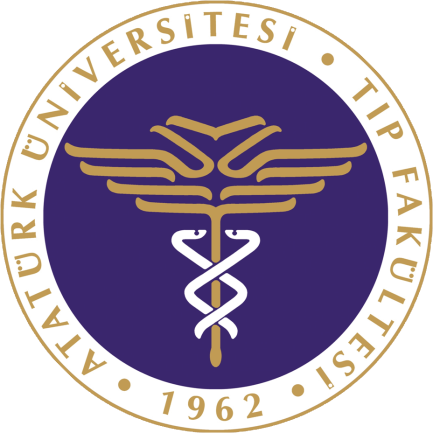 EĞİTİCİ REHBERİTEMMUZ ıs 2011, erzurum
Prof. Dr. Zekeriya AKTÜRK, Yrd. Doç. Dr. Turan SET, Yrd. Doç. Dr. Memet IŞIK, Yrd. Doç. Dr. Ümit AVŞAR
http://aile.atauni.edu.tr
İÇİNDEKİLERİÇİNDEKİLER	2ÖZET	4UZMANLIK EĞİTİMİ	6giriş	7UZMANLIK EĞİTİMİNİN AMACI	7UZMANLIK EĞİTİMİNİN HEDEFLERİ	7EĞİTİCİNİN SORUMLULUKLARI	71. Uzmanlık öğrencisinin sorumluluğunu alma	72. Asistan beklentilerinin alınması ve ihtiyaçlarının belirlenmesi	73. Takip	84. Tez danışmanlığı	85. Uygulama	86. Gelişim için katkıda bulunma	87. Ölçme-değerlendirme	8PROGRAMIN YAPISI	9EĞİTİM BÖLÜMLERİ	10AİLE HEKİMLİĞİ TEMEL DERSLERİ (1 ay)	10İÇ HASTALIKLARI (4 ay)	13Hematoloji	13Nefroloji	14Endokrin ve metabolizma	14Gastroenteroloji	15KARDİYOLOJİ (1 AY)	17GÖĞÜS HASTALIKLARI (1 ay)	17ÇOCUK SAĞLIĞI VE HASTALIKLARI (5 ay)	17Genel pediatri	18Yenidoğan bakımı ve hastalıkları	18Pediatrik enfeksiyon hastalıkları	19Pediatrik hematoloji	21Pediatrik kardiyoloji	21Pediatrik göğüs hastalıkları	22KADIN HASTALIKLARI VE DOĞUM (4 ay)	23Jinekoloji	23Obstetri	25GENEL CERRAHİ (1 ay)	27Acil tıp	27Genel cerrahi	28Diğer cerrahiler	28RUH SAĞLIĞI VE HASTALIKLARI (2 ay)	30Genel psikiyatri	30Çocuk ruh sağlığı ve hastalıkları	32SEÇMELİ ROTASYONLAR	33ORTOPEDİ	33KULAK BURUN BOĞAZ	33DERMATOLOJİ	33ASİSTAN KARNESİ	34İÇ HASTALIKLARI	35PEDİATRİ	37KADIN HASTALIKLARI ve DOĞUM	39GENEL CERRAHİ	41RUH SAĞLIĞI VE HASTALIKLARI	43KARDİYOLOJİ	45GÖĞÜS HASTALIKLARI	47ORTOPEDİ	49KBB	51İNTÖRN DOKTOR STAJI	53STAJIN AMACI	54STAJIN HEDEFLERİ	54STAJIN SÜRESİ	54PROGRAMIN YAPISI	54Seminer konuları:	54Sınıf dersi konuları:	55STAJIN TAKİBİ	56DEĞERLENDİRME	56KAYNAKLAR	57OKUMA ÖNERİLERİ	57EKLER	58Eğitimi Değerlendirme Formu	59Öğrenme Portföyü	60İntörn Doktor Staj Takip Formu	61ÖZETAile hekimliği, birey, aile ve toplum sağlığına katkıda bulunmak üzere, çocukluk ergenlik, erişkinlik ve ileri yaş gibi yaşamın bütün evrelerinde ve süreklilik içinde, cinsiyet, yakınma, hastalık gibi herhangi bir ayrım yapmaksızın, sağlığın korunması ve geliştirilmesi ile karşılaşılabilecek tüm sağlık sorunlarının birinci basamakta erken tanı, tedavi, izlem ve rehabilitasyonuna yönelik olarak, tıp etiği ilkeleri ile uyum içinde çağdaş, nitelikli, kanıta dayalı bir sağlık hizmeti sunabilmek için gerekli bilgi, beceri ve tutumları edinmiş olmayı gerektiren bir uzmanlık dalıdır.Birinci basamak sağlık hizmetlerinin alanında uzmanlaşmış hekimler tarafından yürütülmesi gerekliliği, 1986 yılında Avrupa Topluluğu üyesi ülkeler tarafından ortaya konmuştur. Birinci Basamak Sağlık Hizmetlerinde çalışacak hekimlerin Tıp Fakültesi mezuniyeti sonrası en az 2 yıl Aile Hekimliği hizmeti eğitimi alması gerektiğini karara bağlamıştır. Bu süre 2001 yılında 3 yıla çıkarılmıştır. Aile Hekimliği uzmanlık eğitimi; uzmanlık öğrencisinin, aile hekimliğinin temel prensipleri doğrultusunda, klinik bilgi, beceri, tutum ve davranışlarının yanı sıra eğiticilik, araştırmacılık ve yöneticilik niteliklerinin de geliştirilmesi için uygun şartlar sağlamayı amaçlamaktadır. Aile Hekimliği uzmanlık eğitiminin süresi 3 yıl olup, gerektiğinde 4,5 yıla kadar uzatılabilmektedir. Bu süre aile hekimliği saha eğitimi, iç hastalıkları, pediatri, kadın hastalıkları ve doğum, göğüs hastalıkları, kardiyoloji, psikiyatri ve diğer rotasyonlardan oluşmaktadır.Uzmanlık öğrencilerinin asgari yeterliliklere sahip, iyi birer aile hekimliği uzmanı olarak mezun olmasında eğiticilerin sorumluluklarını yerine getirmeleri önemlidir.   Aile hekimliği eğitici el kitabında uzmanlık eğitimi süresince eğiticiye rehberlik yapacak temel bilgi ve dokümanlar bulunmaktadır. İYİ BİR EĞİTİCİ NASIL OLMALIDIR?Klinik eğiticisinin 4 rolü:1. Role model (örnek insan)Akıllı-Bilgili Klinik anlamda usta Iyi bir model olarak algılanan İyi bir hasta iletişimi sergileyen davranış ve/veya tutumlar2. Supportive person (destekleyici kişi)Asistan yada öğrenci için destek olduğu gösterir Birlikte çalışmaktan zevk almaFriendly (dostane)Caring (ilgi gösteren- sempatik)Helpful (yardımsever)Öğrenenlerle yakınlık kurmak Öğrenenlere bireyler olarak değer verir Öğrenme sürecinde öğrenenin rolünü vurgulama Öğretmeye karşı pozitif bir tutum sergiler Öğrenmeyi kolaylaştıran eğitim ortamı  hazırlardavranış ve/veya tutumlar3. Effective supervisor (etkili danışman)Öğrencilerin aktif katılımını sağlar Hasta bakımına öğrenenleri de dahil eder Yönlendirme ve danışmanlık sağlar Yapıcı geribildirim  verir davranış ve/veya tutumlarÖğrenene daha fazla sorumluluk yetkisi verilmesiyle  öğrenenlerin eğiticiye daha yüksek değerlendirme puanı vermesi arasında önemli bir ilişki vardır 4. Dynamic teacher (dinamik eğitici) Enthusiastic (hevesli)Öğretmeye ilgi duyan Öğretmek için çaba gösteren Ispatlanabilir tarzda bireysel olarak öğrenenlerle zaman harcayan Available (müsait)Sorular soran öğrenmeyi yönlendiren Müsait ve ulaşılabilir OrganizeYönlendirme ve amaçları açık ve net olandavranış ve/veya tutumlar UZMANLIK EĞİTİMİ GİRİŞGünümüzde hastalıkların yapısındaki değişiklik, ölüm nedenlerinin farklılaşması, kronik hastalıkların oranlarındaki artış, sağlıkta teknoloji ve kaynak kullanımının da önemli boyutlara ulaşması insanları sürekli izleyebilecek yeni bir hekim tipine ihtiyacı ortaya koymuştur. Bu durum, birinci basamakta, tıp fakültesini bitirdikten sonra alanında uzmanlaşmış hekime gereksinimi ortaya çıkarmıştır. Avrupa Birliği üyesi ülkeler, 1986 yılında Birinci Basamak Sağlık Hizmetlerinde çalışacak hekimlerin Tıp Fakültesi mezuniyeti sonrası en az 2 yıl Aile Hekimliği hizmeti eğitimi alması gerektiğini karara bağlamıştır. Bu süre 2001 yılında 3 yıl olarak kabul edilmiştir. Türkiye nüfusu 31 Aralık 2009 tarihi itibarıyla 72 561 312’dir. Her 3500 kişiye bir hekimin hizmet vermesi gerekirse, birinci basamak için yaklaşık 21000 uzman hekime ihtiyaç vardır. Mevcut duruma göre ülkemizde 15000’in üzerinde yeni yetişmiş aile hekimliği uzmanına ihtiyaç vardır. Sağlık hizmetlerinde birinci basamağın merkezi bir role sahip olması nedeniyle, maliyet etkin ve kaliteli bir sağlık hizmeti sunulabilmesi için yeterli sayıda aile hekimliği uzmanı yetiştirmek gereklidir.  UZMANLIK EĞİTİMİNİN AMACIEtik değerleri gözeten, asgari yeterliliklere sahip, koruyucu hekimliği ön planda düşünen, iyi iletişim kurabilen, araştırmacı ve toplum lideri niteliklerine sahip aile hekimliği uzmanları yetiştirmektir.UZMANLIK EĞİTİMİNİN HEDEFLERİUzmanlık öğrencilerine birinci basamak hekimliğinin amacı, kapsamı ve önemi ile ilgili klinik ve uygulamalı bir eğitim vererek birinci basamak sağlık hizmet sunumu yaklaşımını kazandırmak,Araştırma görevlilerinin, uzmanlık eğitiminden akademik çalışmalara hazır bir şekilde mezun olmalarını sağlamak,Birinci basamak sağlık hizmetlerini kanıta dayalı ve en kaliteli biçimde sunabilecek, üst düzeyde bilgi birikimine sahip aile hekimliği uzmanları yetiştirmek,Araştırma, projeler ve diğer bilimsel faaliyetlerle evrensel bilgi birikimine katkıda bulunmaktır.EĞİTİCİNİN SORUMLULUKLARI1. Uzmanlık öğrencisinin sorumluluğunu almaAnabilim dalımızda göreve başlayan araştırma görevlisi için ilk 1 ay içerisinde anabilim dalı kurul kararı ile sorumlu bir öğretim üyesine belirlenir. 2. Asistan beklentilerinin alınması ve ihtiyaçlarının belirlenmesiBaşarılı bir eğitim süreci için başlangıçta iyi bir plan yapılması önemlidir. Gerektiğinde eğitim programını değiştirerek veya asistanı yönlendirerek hedeflere ulaşabilmek için uzmanlık öğrencisi göreve başladığında beklentilerinin alınarak ihtiyaçlarının belirlenmesi yararlı olacaktır. Bunun için daha başlangıçta uzmanlık öğrencisinin kendisi ile ilgili bilgileri ve beklentileri aşağıdaki şekilde sorumlu öğretim üyesi tarafından mutlaka alınmalıdır:“Sizden uzmanlık eğitiminize başlamadan önce aşağıdaki sorulara cevap vermenizi ve cevaplarınızı 2-3 dosya kâğıdı uzunluğunda serbest metin halinde yazarak bize de vermenizi istiyoruz:Bize kendinizi biraz tanıtır mısınız? (Serbest metin halinde kısa bir özgeçmişiniz, ilgi alanlarınız, hobileriniz…)Aile uzmanlık eğitimini neden tercih ettiniz? (Sizi aile hekimliği uzmanlık hekimliğini seçmeye yönlendiren sebepler…)Aile hekimliği uzmanlık eğitiminden beklentileriniz nelerdir? (Uzmanlık eğitiminiz boyunca neleri öğrenmeyi hedefliyorsunuz, özellikle geliştirmek istediğiniz yönleriniz nelerdir...)Uzmanlık eğitiminden sonraki planlarınız nelerdir? (Eğitiminizi bitirdikten sonra ne yapmayı düşünüyorsunuz, nerelerde çalışmayı düşünüyorsunuz, uzun vadeli planlarınız nelerdir…)”3. Takip Sorumlu öğretim üyesi, uzmanlık eğitimi süresince araştırma görevlisinin eğitim ve uygulamalarını takip eder. Rotasyonlar zamanı ve sırası anabilim dalı kurul kararına göre uygulanır. 4. Tez danışmanlığıUzmanlık eğitiminin tamamlanmasında temel araştırma, analiz yetilerinin geliştirilmesi ve gelişmelere katkıda bulunmak açısından uzmanlık tezi hazırlanması çok önemlidir.  Sorumlu öğretim üyesi tarafından araştırma görevlisinin ilk yıl içerisinde tezi konusunu seçmesi ve çalışmalarına başlaması sağlanır.  5. UygulamaKlinik uygulamalarda öğretim üyeleri iyi birer rol model olmak için gerekli gayreti göstermelidir. Araştırma görevlilerinin öğrenme tercihlerini dikkate alarak farklı eğitim yöntemlerini kullanmaya özen gösterilmelidir. Eğiticiler iyi birer kaynak olmalıdır. 6. Gelişim için katkıda bulunmaUzmanlık öğrencisine kendisini geliştirmesi için araştırma ve uygulama faaliyetlerinde mümkün olan fırsatlar verilmelidir. Eksik yönleri tespit edilerek tamamlaması için yönlendirilmelidir.Ders ve seminerlerin sonunda “Eğitim değerlendirme formu” doldurulur (Ek-1). Asistanın gelişimine katkıda bulunmak için “öğrenme portföyü” kullanılması önerilir (Ek-2).  7. Ölçme-değerlendirmeÖğretim üyeleri tarafından uzmanlık eğitimi boyunca formatif değerlendirmeler yapılır. Sorumlu öğretim üyesi,  asistan ile haftada en az 1 kez bir araya gelip formatif değerlendirmeler yapar ve öğrencisinin eğitimine yön verir.  6 ayda bir klasik yazılı sınav yapılır.Her bir rotasyon için sorumlu öğretim üyesi ve ilgili anabilim dalı başkanının imzaladığı bir asistan karnesi mevcuttur. Sorumlu öğretim üyesi bunların takip ve değerlendirmesini yapar. Uzmanlık eğitimi sonunda anabilim dalı kurulunca uygun görülen zamanda tez savunması ve bitirme sınavı yapılır. PROGRAMIN YAPISIUzmanlık eğitimi aile hekimliği polikliniği ve hastanemizin diğer birimlerindeki rotasyonlardan oluşmaktadır. Rotasyonlar ve rotasyonların süreleri Tıpta Uzmanlık Kurulu (TUK) tarafından belirlenmektedir. TUK karar tutanağı 21-22-23/06/2010'a göre aile hekimliği uzmanlık eğitiminde aşağıdaki rotasyonlar öngörülmüştür:Geriye kalan 18 ayın aile hekimliği polikliniğinde geçirilmesi öngörülmektedir. Anabilim dalı kurulu kararımız gereğince –mevzuatın elverdiği ölçüde- asistanlarımızın dilediği branşlarda 4 ay seçmeli rotasyon yapabilmesi ve iki ay boyunca da acil rotasyon yapması öngörülmektedir.Konuyla ilgili Türkiye Aile Hekimleri Yeterlilik Kurulu (TAH-YK) tarafından önerilen (http://www.tahud.org.tr/uploads/content/AHU_egitimi_mufredat.pdf erişim: 15.04.2011) uzmanlık eğitimi program bileşenlerinin de bilinmesinde fayda vardır. Bu öneriye göre bileşenler şöyledir:Aile hekimliği - 12 ayİç hastalıkları - 5 ay Kardiyoloji- 1 ayGöğüs hastalıkları- 1 ay Çocuk sağlığı ve hastalıkları - 6 ayKadın hastalıkları ve doğum - 4 ayGenel cerrahi - 2ayPsikiyatri - 3 aySeçmeli 1 - 1 aySeçmeli 2- 1 ayTUK kararı doğrultusunda anabilim dalımızın uzmanlık eğitimi aşağıdaki bölümleri kapsayacaktır:EĞİTİM BÖLÜMLERİAİLE HEKİMLİĞİ TEMEL DERSLERİ (1 ay)Anabilim dalımıza oryantasyon sağlanması ve temel bilgilerin verilmesi amaçlanmıştır. Uzmanlık eğitimi süresince asistana yön vermesi ve ivme kazandırması açısından önemlidir. Bu bir aylık sürede başka anabilim dallarının da desteğiyle asistana anabilim dalımızın öğretim üyeleri tarafından disiplinimizi ilgilendiren temel teorik dersler anlatılacaktır. Bu derslere hazırlık olması açısından uzmanlık öğrencisine tanım, terim ve sınıflandırmalara göz atmasını ve Wonca Avrupa tarafından yapılan “Aile Hekimliği / Genel Pratisyenlik Avrupa Tanımı” kitapçığını okumasını önerebiliriz.Ayrıca aile hekimliği uzmanlığının tarihçesi, birinci basamağa özgü kavramlar ve farklı yaklaşım modelleri anlatılacaktır. Aile hekimliği temel dersleri ders programı aşağıdaki gibi olacaktır:Seminer konuları aşağıdaki listeden seçilecektir. Gerektiğinde asistanın tercihleri de dikkate alınacak, eğitim programında asistanın ihtiyacına uygun değişiklikler yapılacaktır.Seminer konuları:Aile Hekimliğinin Tanımı, Tarihçesi ve İlkeleri AşılarDepresyonGastroenterit Hasta EğitimiElektrokardiyografi Değerlendirme PA Akciğer Grafisi DeğerlendirmeDispepsiÇocuklarda İdrar Yolu EnfeksiyonuMenapozOsteoporozGebelik öncesi BakımBüyüme GelişmeYenidoğan bakımıMetabolik SendromİÇ HASTALIKLARI (4 ay)Birey, aile ve toplum sağlığına katkıda bulunmak üzere; ergenlik sonrası, erişkinlik ve ileri yaş dönemlerinde sağlığı korumak, geliştirmek ve karşılaşılabilecek sağlık sorunlarının tanı, tedavi, takip ve rehabilitasyonu ile ilgili uygulamalarda görev almak için gerekli bilgi, beceri ve tutum kazanılmalıdır. 4 aylık iç hastalıkları rotasyonu sırasında genel dahiliye ve acil konularına ağırlık verilmeli; endokrinoloji, hematoloji, onkoloji, gastroenteroloji, romatoloji ve nefroloji bilim dallarında, özellikle evde ve ayaktan tedavisi mümkün hastalıklar konusunda, eğitim alması sağlanmalıdır. Atatürk Üniversitesi Tıp Fakültesi Aile Hekimliği Anabilim Dalı’nın öngördüğü dahiliye rotasyon programı şu şekildedir:Genel Dahiliye Servisi: 			4 haftaGenel dahiliye polikliniği: 		4 haftaAcil Dahiliye:				2 haftaNefroloji:				1 haftaOnkoloji:				1 haftaHematoloji:				1 haftaGastroenteroloji:			1 haftaEndokrinoloji: 				1 haftaRomatoloji:				1 haftaHematoloji NefrolojiEndokrin ve metabolizmaGastroenterolojiKARDİYOLOJİ (1 AY)Tababet uzmanlık tüzüğüne göre aile hekimliği uzmanlık eğitiminin 1 ayı kardiyoloji rotasyonunda geçmektedir. Bu rotasyon süresince asistan, kardiyolojiyle ilgili genel semptomları, kardiyoloji hastasına genel yaklaşımı, tanıda kullanılan laboratuvar testlerini, kardiyolojiye özel tanı yöntemlerini, EKG değişikliklerini bilmeli ve yorumlayabilmeli, telekardiyogramda kalp büyüklüğü, konturları, effüzyon olup olmadığını tanıyabilmeli ve yorumlayabilmeli, mediastene ait majör kardiovasküler patolojileri (dissekan anevrizmalar gibi) tanıyabilmeli, uygun zaman ve şekilde sevk edebilmeli. Kardiyolojiye özel invazif ve noninvazif tanı yöntemleri konusunda danışmanlık verebilmeli, iskemik yetmezlik ve enfektif kalp hastalıklarında erken ve ayırıcı tanıya yönlenebilmeli. Bu hastaları uygun zaman ve koşullarda sevk edebilmeli, danışmanlık verebilmeli. Kalp yetmezliği hastasına tanı koyabilmeli, uygun zaman ve koşullarda sevk edebilmeli. Tedavisi düzenlenmiş hastanın evde ve ayaktan takibini yapabilmeli. Bu hastalıkların oluşturabileceği sekellerden korunma ve rehabilitasyonunu bilmeli ve bu konularda ailelere danışmanlık verebilmeli. Gereğinde acil durumlarda ilk müdahaleyi yapabilmeli.Atatürk Üniversitesi Tıp Fakültesi Aile Hekimliği Anabilim Dalı’nın öngördüğü Kardiyoloji rotasyon programı şu şekildedir:Kardiyoloji Servis		: 2 haftaKardiyoloji Poliklinik		: 2 hafta GÖĞÜS HASTALIKLARI (1 ay)Tababet uzmanlık tüzüğüne göre aile hekimliği uzmanlık eğitiminin 1 ayı göğüs hastalıkları rotasyonunda geçmektedir. Bu rotasyon süresince asistan, göğüs hastalıkları ile ilgili genel semptomları, göğüs hastalıkları hastasına genel yaklaşımı, tanıda kullanılan laboratuvar testlerini özel tanı yöntemlerini, direkt grafiler değerlendirmeyi, astım, akut bronşit, kronik bronşit,      KOAH (  kronik obstrüktif bronşit ve / veya amfizem), bronşiolit, bronşektazi, tüberküloz, pnömokonyoz tanılarını koyabilmeli,tedavisini düzenleyebilmeli, tedavisi düzenlenmiş hastaları takip ve gereğinde sevk edebilmeli. Bening ve malign AC tümörlerine tanı koyabilmeli, uygun zamanda sevk edebilmeli, son dönem hastalara palyatif bakım ve tedaviyi yapabilmeli.Atatürk Üniversitesi Tıp Fakültesi Aile Hekimliği Anabilim Dalı’nın öngördüğü Göğüs Hastalıkları rotasyon programı şu şekildedir:Göğüs Hastalıkları Servis	: 2 haftaGöğüs Hastalıkları Poliklinik 	: 2 haftaÇOCUK SAĞLIĞI VE HASTALIKLARI (5 ay)Birey, aile ve toplum sağlığına katkıda bulunmak üzere; tüm çocukluk döneminde sağlığı korumak, geliştirmek ve karşılaşılabilecek çocukluk çağı sağlık sorunlarının çözümü için gerekli bilgi, beceri ve tutum kazanılmalıdır.5 ay süreli çocuk sağlığı ve hastalıkları rotasyonu sırasında yenidoğanın bakımı, sıkıntılı yenidoğanın transferi, immünizasyon, yenidoğan döneminden adolesan döneminin sonuna kadar büyüme ve gelişmenin takibi ve sık görülen evde ve ayaktan tedavisi mümkün hastalıkların tanı ve tedavisi konularına önem verilmelidir. Asistan, prenatal dönemin özelliklerini ve bu dönemde çıkabilecek sorunları öğrenmeli; bu sorunları ev ve poliklinik ortamında nasıl çözeceğini bilmeli ve buna uygun beceriler kazanmalıdır. Asistanın çocuk sağlığı ve hastalıkları rotasyonu sırasında aşağıdaki konular üzerinde özellikle durulmalıdır. Enfeksiyon					1 aySağlam çocuk					1 ayPoliklinik					6 haftaYeni doğan					1 ayPediatrik kardiyoloji				2 haftaGenel pediatriYenidoğan bakımı ve hastalıklarıPediatrik enfeksiyon hastalıklarıPediatrik hematolojiPediatrik kardiyolojiPediatrik göğüs hastalıklarıKADIN HASTALIKLARI VE DOĞUM (4 ay)Birey, aile ve toplum sağlığına katkıda bulunmak üzere; tüm çocukluk, ergenlik, erişkinlik ve ileri yaş dönemlerinde sağlığı korumak, geliştirmek ve karşılaşılabilecek kadın sağlığı, ana-çocuk sağlığı ve üreme sağlığı ile ilgili sağlık sorunlarının çözümü için gerekli bilgi, beceri ve tutum kazanılmalıdır.Tababet uzmanlık tüzüğüne göre aile hekimliği uzmanlık eğitiminin 4 ayı kadın hastalıkları ve doğum rotasyonunda geçmektedir.  Atatürk Üniversitesi Tıp Fakültesi Aile Hekimliği Anabilim Dalı’nın kadın hastalıkları ve doğum rotasyonu için öngördüğü zaman dağılımı şu şekildedir:Jinekoloji servisi:					2 hafta Jinekoloji polikliniği:					2 haftaAntenatal polikliniği:					2 haftaDoğum servisi:					              2 hafta Perinatoloji kliniği:					2 haftaAile planlaması polikliniği:				2 haftaBirinci basamak şartlarında kadın-doğum:		2 haftaMenopoz polikliniği:					2 haftaKadın hastalıkları ve doğum rotasyonu sırasında aşağıdaki konular üzerinde özellikle durulmalıdır.JinekolojiObstetriGENEL CERRAHİ (1 ay)Tababet uzmanlık tüzüğüne göre aile hekimliği uzmanlık eğitiminin 1 ayı genel cerrahi rotasyonunda geçmektedir. Bu 1 aylık rotasyon sırasında bir aile hekiminin günlük pratikte karşılaşacağı acil cerrahi durumlarla ilgili bilgi ve becerinin kazandırılması hedeflenmektedir. Bununla beraber dahiliye, kadın doğum, çocuk ve psikiyatri rotasyonları esnasında da bu branşların acilleriyle ilgili eğitim verilecektir. Tababet uzmanlık tüzüğünün ilgili bölümü de bu paraleldedir.Atatürk Üniversitesi Tıp Fakültesi Aile Hekimliği Anabilim Dalı’nın Genel cerrahi rotasyonu için öngördüğü zaman dağılımı şu şekildedir:Acil cerrahi polikliniği:	2 haftaGenel cerrahi servisi:	2 haftaAile hekimliği asistanları belirtilen süre içerisinde genel cerrahi nöbet programına dahil edilecek olup nöbetlerde acil servis hizmetleriyle ilgili eğitime öncelik verilmesi uygun olacaktır.Genel cerrahi rotasyonu sırasında aşağıdaki konular üzerinde özellikle durulmalıdır.Acil tıpGenel cerrahi Diğer cerrahilerRUH SAĞLIĞI VE HASTALIKLARI (2 ay)Tababet uzmanlık tüzüğüne göre aile hekimliği uzmanlık eğitiminin 2 ayı psikiyatri rotasyonunda geçmektedir. Birey, aile ve toplum sağlığına katkıda bulunmak üzere; tüm yaş gruplarında ruh sağlığını korumak, geliştirmek ve karşılaşılabilecek ruh sağlığı ile ilgili sorunların tanı, tedavi, takip ve rehabilitasyonu ile ilgili uygulamalarda görev almak için gerekli bilgi, beceri ve tutum kazanılmalıdır.Psikiyatri rotasyonu sırasında ruhsal bozuklukların ele alınmasında tanı, ayırıcı tanı, psikoterapi, psikofarmakoloji, biyopsikososyal tıp, psikiyatrik danışmanlık konularının öğretilmesi planlanmaktadır.  Alkol, madde bağımlılığı (özellikle nikotin), duygu durum bozuklukları ve suisid girişimleri ile diğer akut psikiyatrik bozukluklara yaklaşımın ve kronik hastalıklara yönelik eğitimler tanı ve ayaktan bakım ağırlıklı bir eğitim amaçlanmaktadır. Atatürk Üniversitesi Tıp Fakültesi Aile Hekimliği Anabilim Dalı’nın Psikiyatri rotasyonu için öngördüğü zaman dağılımı şu şekildedir:Psikiyatri servisi:				4 hafta Psikiyatri polikliniği:				4 haftaPsikiyatri rotasyonu sırasında aşağıdaki konular üzerinde özellikle durulmalıdır.Genel psikiyatriÇocuk ruh sağlığı ve hastalıklarıSEÇMELİ ROTASYONLARORTOPEDİAtatürk Üniversitesi Tıp Fakültesi Aile Hekimliği Anabilim Dalı’nın öngördüğü Ortopedi seçmeli rotasyon programı şu şekildedir:Ortopedi Servis                   : 1 haftaOrtopedi Poliklinik             : 3 haftaOrtopedi rotasyonunda asistanlarımızdan beklenen öğrenim hedefleri şunlardır;Ekstremite travmalarına ve multiple travmaya yaklaşımı, kırıkların ilk müdahalesini bilmeli.Burkulmalar ve spor yaralanmalarını ve travmaların ilk müdahalesini, atel ve alçı uygulamasını yapabilmeli.Özel stabilizasyon bandajlarını bilmeli ve uygulayabilmeli. Artrosentez ve intraartriküler enjeksiyon yapmayı bilmeli.KULAK BURUN BOĞAZAtatürk Üniversitesi Tıp Fakültesi Aile Hekimliği Anabilim Dalı’nın öngördüğü KBB seçmeli  rotasyon programı şu şekildedir:KBB Servis                    : 1 haftaKBB Poliklinik              : 3 haftaKBB rotasyonunda asistanlarımızdan beklenen öğrenim hedefleri şunlardır;Akut otitis media, Krup, Supraglottit, Peritonsiller abse, Epiglottit  tanısını koyabilmeli ve ilk müdahaleleri yapabilmeli. Yabancı cisimlerle ilgili danışmalık verebilmeli, burun kanamalarının nedenleri ve ilk yaklaşımları bilebilmeli ve uygulayabilmeli, Bell’s paralizisini tanıyabilmeli ve tedavisini ve takibini yapabilmeli, Hayatı tehdit edici akut enfeksiyonların ilk müdahaleleri, kulaktan, burundan ve trakeadan yabancı cisim çıkarılmasını, burun kanamalarına ilk müdahaleyi, anterior ve posterior nazal tampon uygulamasını yapabilmeli.DERMATOLOJİAtatürk Üniversitesi Tıp Fakültesi Aile Hekimliği Anabilim Dalı’nın öngördüğü Dermatoloji  rotasyon programı şu şekildedir:Dermatoloji Servis                    : 1 haftaDermatoloji Poliklinik              : 3 haftaDermatoloji rotasyonunda asistanlarımızdan beklenen öğrenim hedefleri şunlardır;Derinin primer lezyonlarını (makül, papül, nodül, tümör, vezikül, bül, püstül, peteşi, purpura)  tanımlayabilmeli, ayırımını yapabilmeli ve muhtemel sebeplerini sayabilmeli.Derinin sekonder lezyonlarını ( squam, kurut, ülserler, fissürler, likenifikasyon, skar, atrofi) tanımlayabilmeli, ayırımını yapabilmeli ve muhtemel sebeplerini sayabilmeli.Primer ve sekonder lezyonlar hakkında  anamnezi alabilmeli, ailesel ve etyolojik faktörleri yorumlayabilmeli.Kullanılan yerel ve sistemik ilaçların özellikle kortikosteroidlerin potenslerini bilmeli,Geçici olarak başlanılan ve belli bir müddet sonra sonlandırılması gereken kortizon tedavilerinde ilaçtan kesme protokollerini bilebilmeli ve hastanın gereğinden fazla ilaç kullanmaması konusunda danışmanlık verebilmeli.Sistemik hastalıkların cilt bulgularını ayırtedebilmeli.Dermatofit enfeksiyonlarında tanıya yardımcı taze preparat hazırlayabilmeli ve mikroskobik değerlendirmesini yorumlayabilmeli.Bakteriyel ve viral cilt enfeksiyonlarının majör bulgularını bilmeli, tedavi ve sevk protokollerini bilmeliEvde veya ayaktan takip ve tedavi edilecek hastalara özellikle majistral hazırlanacak ilaçların kullanımını bilmeli ve hastaya danışmanlık verebilmeli.ASİSTAN KARNESİHer rotasyon için bir asistan karnesi oluşturulmuş olup, rotasyon bitiminde ilgili öğretim üyeleri tarafından değerlendirme yapılarak onaylanmaktadır. Her bir bölüm için asistan karneleri aşağıdaki şekildedir. ATATÜRK ÜNİVERSİTESİ TIP FAKÜLTESİAİLE HEKİMLİĞİ ANABİLİM DALIARAŞTIRMA GÖREVLİSİ EĞİTİM İZLEMEVE DEĞERLENDİRME FORMUİÇ HASTALIKLARIARAŞTIRMA GÖREVLİSİNİN;ROTASYONU SIRASINDA UYGULADIĞI BECERİLERYETERLİLİK PUANLAMASIDEVAM DURUMUGENEL BİLGİSİGÖREVE BAĞLILIKYÖNETMEKLİNİK ÇALIŞMALARDAKİ DURUMUSORUMLU ÖĞRETİM ÜYESİ					 		ANABİLİM DALI BAŞKANIATATÜRK ÜNİVERSİTESİ TIP FAKÜLTESİ AİLE HEKİMLİĞİ ANABİLİM DALIARAŞTIRMA GÖREVLİSİ EĞİTİM İZLEME VE DEĞERLENDİRME FORMUPEDİATRİ.ARAŞTIRMA GÖREVLİSİNİN;ROTASYONU SIRASINDA UYGULADIĞI BECERİLERYETERLİLİK PUANLAMASIDEVAM DURUMUGENEL BİLGİSİGÖREVE BAĞLILIKYÖNETMEKLİNİK ÇALIŞMALARDAKİ DURUMUSORUMLU ÖĞRETİM ÜYESİ						 ANABİLİM DALI BAŞKANIATATÜRK ÜNİVERSİTESİ TIP FAKÜLTESİ AİLE HEKİMLİĞİ ANABİLİM DALIARAŞTIRMA GÖREVLİSİ EĞİTİM İZLEME VE DEĞERLENDİRME FORMUKADIN HASTALIKLARI ve DOĞUM.ARAŞTIRMA GÖREVLİSİNİN;ROTASYONU SIRASINDA UYGULADIĞI BECERİLERYETERLİLİK PUANLAMASIDEVAM DURUMUGENEL BİLGİSİGÖREVE BAĞLILIKYÖNETMEKLİNİK ÇALIŞMALARDAKİ DURUMUSORUMLU ÖĞRETİM ÜYESİ					 	ANABİLİM DALI BAŞKANIATATÜRK ÜNİVERSİTESİ TIP FAKÜLTESİ AİLE HEKİMLİĞİ ANABİLİM DALIARAŞTIRMA GÖREVLİSİ EĞİTİM İZLEME VE DEĞERLENDİRME FORMUGENEL CERRAHİ.ARAŞTIRMA GÖREVLİSİNİN;ROTASYONU SIRASINDA UYGULADIĞI BECERİLERYETERLİLİK PUANLAMASIDEVAM DURUMUGENEL BİLGİSİGÖREVE BAĞLILIKYÖNETMEKLİNİK ÇALIŞMALARDAKİ DURUMUSORUMLU ÖĞRETİM ÜYESİ		 				ANABİLİM DALI BAŞKANIATATÜRK ÜNİVERSİTESİ TIP FAKÜLTESİ AİLE HEKİMLİĞİ ANABİLİM DALIARAŞTIRMA GÖREVLİSİ EĞİTİM İZLEME VE DEĞERLENDİRME FORMURUH SAĞLIĞI VE HASTALIKLARI.ARAŞTIRMA GÖREVLİSİNİN;ROTASYONU SIRASINDA UYGULADIĞI BECERİLERYETERLİLİK PUANLAMASIDEVAM DURUMUGENEL BİLGİSİGÖREVE BAĞLILIKYÖNETMEKLİNİK ÇALIŞMALARDAKİ DURUMUSORUMLU ÖĞRETİM ÜYESİ				 	      ANABİLİM DALI BAŞKANIATATÜRK ÜNİVERSİTESİ TIP FAKÜLTESİAİLE HEKİMLİĞİ ANABİLİM DALIARAŞTIRMA GÖREVLİSİ EĞİTİM İZLEMEVE DEĞERLENDİRME FORMUKARDİYOLOJİ.ARAŞTIRMA GÖREVLİSİNİN;ROTASYONU SIRASINDA UYGULADIĞI BECERİLERYETERLİLİK PUANLAMASIDEVAM DURUMUGENEL BİLGİSİGÖREVE BAĞLILIKYÖNETMEKLİNİK ÇALIŞMALARDAKİ DURUMUSORUMLU ÖĞRETİM ÜYESİ						 ANABİLİM DALI BAŞKANIATATÜRK ÜNİVERSİTESİ TIP FAKÜLTESİAİLE HEKİMLİĞİ ANABİLİM DALIARAŞTIRMA GÖREVLİSİ EĞİTİM İZLEMEVE DEĞERLENDİRME FORMUGÖĞÜS HASTALIKLARI.ARAŞTIRMA GÖREVLİSİNİN;ROTASYONU SIRASINDA UYGULADIĞI BECERİLER                                       SAYIYETERLİLİK PUANLAMASIDEVAM DURUMUGENEL BİLGİSİGÖREVE BAĞLILIKYÖNETMEKLİNİK ÇALIŞMALARDAKİ DURUMUSORUMLU ÖĞRETİM ÜYESİ						 ANABİLİM DALI BAŞKANIATATÜRK ÜNİVERSİTESİ TIP FAKÜLTESİAİLE HEKİMLİĞİ ANABİLİM DALIARAŞTIRMA GÖREVLİSİ EĞİTİM İZLEMEVE DEĞERLENDİRME FORMUORTOPEDİ.ARAŞTIRMA GÖREVLİSİNİN;ROTASYONU SIRASINDA UYGULADIĞI BECERİLERYETERLİLİK PUANLAMASIDEVAM DURUMUGENEL BİLGİSİGÖREVE BAĞLILIKYÖNETMEKLİNİK ÇALIŞMALARDAKİ DURUMUSORUMLU ÖĞRETİM ÜYESİ						 ANABİLİM DALI BAŞKANIATATÜRK ÜNİVERSİTESİ TIP FAKÜLTESİAİLE HEKİMLİĞİ ANABİLİM DALIARAŞTIRMA GÖREVLİSİ EĞİTİM İZLEMEVE DEĞERLENDİRME FORMUKBB.ARAŞTIRMA GÖREVLİSİNİN;ROTASYONU SIRASINDA UYGULADIĞI BECERİLERYETERLİLİK PUANLAMASIDEVAM DURUMUGENEL BİLGİSİGÖREVE BAĞLILIKYÖNETMEKLİNİK ÇALIŞMALARDAKİ DURUMUSORUMLU ÖĞRETİM ÜYESİ						 ANABİLİM DALI BAŞKANIİNTÖRN DOKTOR STAJISTAJIN AMACIBu stajın amacı öğrencilerin aile hekimlerinin birinci basamaktaki uygulamalarıyla ilgili bilgi ve beceri sahibi olmalarıdır. Bu ders boyunca aile hekimliğinin temel derslerinde verilen teorik ve klinik bilgiler uygulamalı olarak gösterilecektir.STAJIN HEDEFLERİAile hekimliği ofisinde klinik görüşme yapabilmekGenel ve sisteme özgü sağlık muayenesi yapabilmekAile hekimliği ofisinde yapılabilecek laboratuvar incelemelerini uygulayabilmekTemel laboratuvar incelemelerini yorumlayabilmekAile hekimliği ofisinde yapılabilecek girişimleri uygulayabilmekKişisel ilaç formu oluşturabilmek STAJIN SÜRESİKlinik aile hekimliği stajının süresi 1 aydır. PROGRAMIN YAPISIStaj aile hekimliği anabilim dalı ile afiliye aile sağlığı merkezi hekimleri veya aile hekimliği polikliniğinde aile hekimliği eğiticileri gözetiminde yapılacaktır.Öğrenciler öncelikle gözlem yapacaklar, eğiticinin uygun bulduğu durumlarda hastaların da kabul etmesi halinde eğitici gözetiminde muayene, danışmanlık, reçete yazma ve uygun girişimler gibi uygulamaları da yapacaklardır.Her öğrenci staj boyunca bir seminer hazırlayacaktır. Seminer konuları eğiticilerin önerdikleri listeden seçilecektir. Öğrencilerin talepleri doğrultusunda farklı konular da belirlenebilecektir.Seminer konuları: Psikiyatrik hastalıkların birinci basamakta tanınmasıSağlıklı yaşam danışmanlığıSigara Bırakma DanışmanlığıGebe izlemiAile içi şiddetHipertansiyonun birinci basamakta takibiBoğaz ağrısıBaş ağrısıKOAH/Astımın birinci basamakta takibiHiperlipidemilerin birinci basamakta takibiBel ağrısıGastroenterit OsteoartrozAnjina pectorisDöküntülü hastalıklarAile planlamasıAşılarMakattan kanamaVeremSağlam çocuk takibiKulak ağrısıUyku bozukluklarıİdrar yolu enfeksiyonlarıProstat yakınmasıGebelik öncesi sağlık hizmeti (Preconceptional care)Karın ağrısıAlerjik rinitAnemiMeme hastalıklarıDemansDispepsiYorgunluk/halsizlikAteşGenetik danışmanlıkSarılıkAdet bozukluklarıCinsel bozukluklarVajinal semptomlarKızarık gözÜst solunum yolu enfeksiyonlarıStajın ilk 3 günü öğrencilere öğretim üyeleri tarafından aşağıdaki konuları kapsayan interaktif sınıf dersleri verilecektir. Sınıf dersi konuları: Aile Hekimliğinin Kısa Tarihçesi ve Önemi Periyodik Sağlık Muayeneleri 	Sağlam Birey Takibi	Obezite 	Kişilik Bozuklukları 	Sigara Bırakma Danışmanlığı	Gebe İzlemiAlternatif / Tamamlayıcı TedavilerDüşük Prevalans HekimliğiDepresyonBirinci Basamakta Temel EKG Okuma BecerisiKlinik Yaklaşım Yöntemleri / Hasta Merkezli Klinik YöntemÜç günlük temel eğitim ve oryantasyon dönemini takiben öğrenciler ikişer günlük rotasyonlar halinde üniversitemiz aile hekimliği polikliniği ve afiliye aile sağlığı merkezlerinde uygulamalı eğitimlerine başlayacaklardır.Bir aylık staj programı sırasında her pazartesi günü Aile Hekimliği Anabilim Dalı Eğitim Salonunda seminerler şeklinde eğitim yapılacaktır. Örnek program: Bir intörn doktor için aile hekimliği staj planı.KU: Klinik uygulama. ASM: Aile sağlığı merkezi. AHP: Aile hekimliği pratiği.Staj sırasında her öğrenciden en az 10 tane TUS sorusunu hazırlaması istenecek. Son gün stajın değerlendirilmesinin ardından gün boyunca bu sorular çözülüp tartışılacak. STAJIN TAKİBİStaj süresince öğrencilerin uygulama yerleri, planlaması ve takibi staj koordinatörü olan öğretim üyesi sorumluluğunda yürütülür. Her bir öğrenci için “intörn doktor staj takip formu” oluşturulmuş olup (Ek-3), her birimde günlük olarak ilgili eğiticiye onaylatılır.  DEĞERLENDİRMEStajda %80 devam zorunluluğu vardır. Ayrıca seminer sunumları değerlendirilecektir. KAYNAKLAR1. Rakel RE. Textbook of Family Practice. 6th Edition. Philadephia, Saunders, 20022.Taylor RB. Family Medicine Principles and Practice. 4th Edition. New York, Springer, 19943. Mc Whinney IR. A Textbook of Family Medicine. 2nd Edition. Oxford University Press, Oxford 1997.4. Aile Doktorları İçin  Birinci Aşama Kurs Notları. T.C. Sağlık Bakanlığı, Ankara, 20045. Basak O. Aile Hekimliği Genel Pratisyenlik Avrupa Tanımı. WONCA Europe 2002. Türkçe  Çeviri Haziran 2003. TAHUD Yayınları-3, Ankara 2003.6. Aktürk Z, Dağdeviren N. Aile Hekimliğinin Kilometre Taşları: Millis ve Willard  Raporları.  Türkiye Aile Hekimleri Uzmanlık Derneği Yayınları, İstanbul, 2004.7. Türkiye İstatistik Kurumu. http://www.tuik.gov.tr8. Trakya Üniversitesi Tıp Fakültesi Aile Hekimliği AD. http://ailehekimligi.trakya.edu.tr9.TAHYK.http://www.tahud.org.tr/hakkimizda/yeterlilik-kurulu/surekli-mesleki-gelisim/48 OKUMA ÖNERİLERİAktürk Z, Dağdeviren N (Çeviri Editörleri) “Aile Hekimliğinin Kilometre Taşları: Millis ve Willard Raporları”Rakel RE. Textbook of Family Practice. Saunders.Fraser RC. Clinical Method: A General Practice Approach. Butterworth-Heinemann.McWhinney IR. A Textbook of Family Medicine. Oxford University Press.EKLEREk 1:Eğitimi Değerlendirme FormuAtatürk Üniversitesi Tıp FakültesiÇalıştay/Seminer/Toplantı/Ders Değerlendirme FormuSunucu: ___________________________________________ Tarih: _________________Konu: ____________________________________________________________________Lütfen aşağıdaki sorulara ilgili kutucuğa işaret koyarak cevap verinizBu oturumla ilgili ayrıntılı görüşlerinizi de bizimle paylaşırsanız memnun oluruz. Lütfen görüşlerinizi aşağıya yazınız.En çok şunu beğendim:………………………………………………………………………………………….…………………………………………………………………………………………………………………………………………………………………………………….………………………………..Bu oturumdan şunu öğrendim:...…………………………………………………………………………………………………………………………..………………………………………………………………………………………………………………………………………………………………………….Şunların değişmesini öneririm :………………………………………………………………………………………………………………………………..Ek 2:Öğrenme PortföyüEk 3:Atatürk Üniversitesi Tıp Fakültesi Aile Hekimliği Anabilim Dalıİntörn Doktor Staj Takip FormuAdı Soyadı: Öğrenci No: Rotasyon adıÖnerilen asistanlık yılıRotasyon süresiÇocuk Sağlığı ve Hastalıkları25 ay Göğüs Hastalıkları31 ay İç Hastalıkları14 ay Kadın Hastalıkları ve Doğum14 ay Kardiyoloji31 ay Ruh Sağlığı ve Hastalıkları22 ay Genel Cerrahi31 ay BölümSüreAile hekimliği temel dersleri1 ayAile hekimliği saha eğitimi11 ayİç hastalıkları rotasyonu4 ayÇocuk sağlığı ve hastalıkları rotasyonu5 ayKadın hastalıkları ve doğum rotasyonu4 ayGenel cerrahi rotasyonu1 ayPsikiyatri rotasyonu2 ay   8.Göğüs Hastalıkları 1 ay   9.Kardiyoloji1 ay   10.Seçmeli 4 ay   11.Acil tıp2 ayPazartesiSalıÇarşambaPerşembeCumaHafta 1Sabah1. Bir tıp disiplini olarak Aile Hekimliği 2. Dünya’da ve Türkiye’de Aile Hekimliği3. Aile Hekimliğinin Temel Özellikleri1. Birinci Basamak Hekimliği2.Sağlık Hizmetlerinde Kalite3. Birinci Basamakta Kayıt Tutma1. Sürekli Gelişim2. Zaman Yönetimi3.Aile Hekimliğinde Morbidite Paternleri1. Ailenin Sağlığa Etkileri2. Genomlar3. Aile Yaşam Döngüsü1. Kapsamlı Sağlık Bakımı2. Ortama Uygun Sağlık Hizmeti3. Sağlık Hizmetlerinin KoordinasyonuÖğleden sonraSeminerler1. Sağlık Hizmetlerine Ulaşım 2. Sürekli Sağlık Bakımı3. Düşük Prevalans Hekimliği1. Hasta Merkezli Klinik Yöntem2. Tıpta Uygulama Rehberleri3.Hastayı Güçlendirme1. Tıpta kodlama2. Hatalı Tıbbi Uygulamalar3.Sağlık Eğitimi 1. Hasta Uyumu2. Kanıta Dayalı Tıp 13. Kanıta Dayalı Tıp 2Hafta 2Sabah1. Biyopsikososyal Yaklaşım2. İletişimin temelleri3. Hasta Hekim Görüşmesi1. Gebelik Öncesi Sağlık Hizmeti2. Birinci Basamakta Gebe İzlemi3. Birinci Basamakta Sağlam Çocuk Takibi1. Periyodik Sağlık Muayeneleri2. Sağlam Birey Takibi3. Sağlıklı Yaşam Danışmanlığı1. Sigara Bırakma Danışmanlığı2. Uyku bozuklukları3. Üst Solunum Yolu Enfeksiyonlar1. Aile İçi Şiddet2. Birinci Basamakta Karın Ağrılı Hasta Yönetimi3. Birinci Basamakta Diyabet YönetimiÖğleden sonraSeminerler1. Birinci Basamakta Hipertansiyon Yönetimi2. Allerjik rinit3. Demir Eksikliği Anemisi1. Birinci Basamakta Göğüs Ağrılı Hasta Yönetimi2. Disfonksiyonel Uterus Kanamaları3.Dismenore1. Aile Planlaması2. Hiperlipidemiler3. Konjestif Kalp Yetmezliği1. Depresyon2. Somatoform Bozukluklar3.Yenidoğan SarılığıHafta 3Sabah1. Nasıl Öğreniriz2. Eğitim Gereksinimlerinin Belirlenmesi3.Hasta Eğitimi1. Sağlık Hizmetlerinde Örgütlenme ve Finansman Modelleri2.Akut Romatizmal Ateş3.Çocuklarda Aşılama1. Baş Ağrısı2. Bilinç Bozukluğu3.Bel Ağrısı1. Osteoartrit2. Osteoporoz3. Anxiyete Bozuklukları1. Febril Konvülzyon2. Çocuklarda İdrar Yolu enfeksiyonu3. Çocuklarda Döküntülü HastalıklarÖğleden sonraSeminerler1. Yaralar ve Bakımı2. Travmalı Hastaya Yaklaşım3.Anaflaktik Şok1. Yanıklar ve Soğuk Yaralanmaları2. Kardiyopulmoner Canlandırma3.Kanserli Hastaya Yaklaşım1. Obezite2. Dispepsi3. Derinin Yüzeyel Mantar Enfeksiyonları1. Egzema Dermatit2. Astım3. Kronik Obstrüktif Akciğer HastalığıHafta 4Sabah1. Kırım Kongo Kanamalı Ateşi2. H1N1 Gribi3. Gastrointestinal Parazit Enfeksiyonları1. Viral Hepatitler2. Rektal Kanama3.Cinsel Bozukluklar1. Tüberküloz2. Genetik Hastalıklar3. İnflamatuar Barsak Hastalıkları1. İrritabl Barsak Sendromu2. Çocuklarda Beslenme Bozuklukları3. Romatoid ArtritDeğerlendirmeÖğleden sonraSeminerler1. Cinsel Yolla Bulaşan Hastalıklar2. Erişkinlerde İdrar Yolu Enfeksiyonları3. Akne Vulgaris1. Pnömoni2. Nörolojik Muayene3. Siyanotik Kalp Hastalıkları1. Birinci Basamakta Araştırmanın Önemi2. Birinci Basamak İçin Temel Epidemiyolojik ve İstatistik Kavramlar3.Eleştirel Makale OkumaDeğerlendirmeKONUBİLGİ BECERİHematoloji hastasına yaklaşımSemptomatolojiTanıda kullanılan laboratuvar yöntemleri Eksiksiz anamnez alabilmeli ve fizik muayene yapabilmeli Tanı için kullanılan radyolojik, biyokimyasal vb. testleri yorumlayabilmeliPeriferik yayma, tam kan sayımı gibi sık kullanılan tetkikleri yapabilmeli ve yorumlayabilmeliAnemilerAnemi etyolojisi, ayırıcı tanı ve tedavisiTanı koyabilmeliEvde ve ayaktan tedavi sınırlılıkları içinde tedavi düzenleyebilmeliHasta ve ailesine danışmanlık verebilmeliİleri tetkik ve hospitalizasyon kriterlerini bilmeliMalignitelerHematolojik malignitelerTerminal dönem hastasına biyolojik ve psikolojik yaklaşımTanıya yönlenebilmeliTerminal dönem hasta ve ailesine tıbbi ve psikolojik destek sağlayabilmeliKanama-pıhtılaşma bozukluklarıEtiyoloji, ayırıcı tanı ve tedavileriAyırıcı tanı yapabilmeliHastayı uygun zamanda sevk edebilmeliTakip gerektiren hastaların takibini yapabilmeliEvde ve ayaktan tedavisi mümkün olan hastaların tedavisini yapabilmeliKONUBİLGİ BECERİÜriner sistem hastasına yaklaşımAnamnez ve fizik muayeneTanıda kullanılan laboratuvar ve radyolojik yöntemler Üriner sistem hastalıklarının sistemik bulgularıEksiksiz anamnez alabilmeli ve tanı için kullanılan radyolojik vb. testleri yorumlayabilmeliTam idrar tetkikini yapabilmeliHematüriAyırıcı tanıda düşünülmesi gereken hastalıklarHematüri oluşturan hastalıkların ayırıcı tanısını yapabilmeliEvde ve ayaktan tedavi sınırlılıkları içinde tedavi edilebilecek hastaları tedavi edebilmeliKendi sınırlılıklarını bilerek hastayı uygun zaman ve koşulda sevk edebilmeliAkut ve kronik böbrek yetmezliğiTanı ve tedavide kullanılan kriterlerTanıya yönlenebilmeliHospitalizasyon kriterlerini bilmeliHastalara ve ailelerine danışmanlık verebilmeliAcil durumlara evde ve ayaktan tedavi sınırlılıkları içinde müdahale edebilmeliAcil durumlarAkut böbrek yetmezliğiAkut tubuler nekrozAcil dializ Ayırıcı tanıİlk müdahaleyi yapabilmeli Hastayı uygun koşulda sevk edebilmeliKONUBİLGİ BECERİMetabolizma hastasına yaklaşımTam bir anamnez ve fizik muayeneTanıda kullanılan laboratuvar ve radyolojik yöntemler Metabolizma hastalarının sistemik ve sistem dışı bulgularıEksiksiz anamnez alabilmeli ve fizik muayene yapabilmeliTanı için kullanılan radyolojik, biyokimyasal vb. testleri yorumlayabilmeliDiyabetDiyabette risk faktörleri ve korunma yollarıDiyabetin sistemik bulgularıTanıda ve takipte kullanılan laboratuvar yöntemleriKomplikasyonları ve bunların evde ve ayaktan takibi Tip 2 diyabet tanısını koyabilmeli, tedavisini düzenleyebilmeli ve tedavisi düzenlenmiş tip 2 diyabet hastasını takip edebilmeliDiyabet hastalarına diyet önerebilmeliTip 1 diyabet tanısı koyabilmeli ve hastayı yönlendirebilmeliTedavisi düzenlenmiş tip 1 diyabet hastasını takip edebilmeliKan şekeri tayini yapabilmeliGlukoz tolerans testi yapabilmeli ve yorumlayabilmeliDiyabette primer, sekonder ve tersiyer korunmayı bilmeli Diyabetik hasta ve ailesine her konuda (evlilik, aile planlaması vb.) danışmanlık verebilmeliBeslenme Dengeli beslenmeObesiteZayıflıkVitamin eksiklikleriDiğer beslenme bozukluklarıBeslenme bozukluklarında tanı koyabilmeliEvde ve ayaktan tedavi sınırlılıkları içinde tedavi / diyet düzenleyebilmeliHasta ve ailesine danışmanlık verebilmeliTiroid hastalıklarıHipotiroidiHipertiroidiTanı koyabilmeliEvde ve ayaktan tedavi sınırlılıkları içinde ilaç tedavisi düzenleyebilmeliTedavisi düzenlenmiş hastayı takip edebilmeliHastanın tedavisinde ilgili branş uzmanları ile koordinasyonu sağlayabilmeliCerrahi tedavi kriterlerini bilmeliCerrahi tedavinin komplikasyonlarını ve bunların takibini bilmeliKalsiyum metabolizması bozukluklarıOsteoporoz risk faktörleri, korunma yolları ve komplikasyonlarıOsteomalaziTanı koyabilmeliEvde ve ayaktan tedavi sınırlılıkları içinde ilaç tedavisi düzenleyebilmeliTedavisi düzenlenmiş hastayı takip edebilmeliHasta ve ailesine danışmanlık verebilmeliMetabolik acilllerKetoasidozTiroid komasıTanı koyabilmeliAcil ilk müdahaleyi yapabilmeliHastayı uygun koşullarda hastaneye sevk edebilmeliKONUBİLGİ BECERİGastroenteroloji hastasına yaklaşımSemptomatolojiTanıda kullanılan laboratuvar ve radyolojik yöntemler Gastroenteroloji hastalarının sistemik ve sistem dışı bulgularıAnamnez alabilmeli ve fizik muayene yapabilmeli Tanı için kullanılan radyolojik, biyokimyasal vb. testleri yorumlayabilmeliHepatitlerBulaşma ve korunma yollarıBağışıklama Tanı, tedavi ve takip protokolleriTanı koyabilmeliEvde ve ayaktan tedavi sınırlılıkları içinde tedavi düzenleyebilmeliHospitalizasyon kriterlerini bilmeliPrimer ve sekonder korunma yöntemlerini bilmeliHepatitli birey ve ailesine danışmanlık verebilmeliGastrit ve ülserTanı ve tedavi protokolleriDanışmanlıkPrimer ve sekonder korunma yöntemlerini bilmeliTanı koyabilmeliEvde ve ayaktan tedavi sınırlılıkları içinde tedavi düzenleyebilmeliİleri tetkik ve hospitalizasyon kriterlerini bilmeliAcil durumlarda hastayı uygun koşullarda sevk edebilmeliTedavisi düzenlenmiş hastayı takip edebilmeliGIS kanserleriTanı kriterleriTerminal dönem hastaya yaklaşım Tanıya yönlenebilmeliTedavisi düzenlenmiş hastayı takip edebilmeli Acil hastayı uygun koşullarda sevk edebilmeliTerminal dönem hasta ve ailesine danışmanlık verebilmeliKarın ağrısıAyırıcı tanı Karın ağrısının ayırıcı tanısını yapabilmeliAyırıcı tanıda sık kullanılan basit laboratuvar tetkiklerini (tam kan sayımı, idrar tetkiki, gaitada parazit yumurtası aranması vb.) değerlendirebilmeliAcil durumlarda hastayı uygun koşullarda sevk edebilmeliMotilite bozukluklarıDiyareKonstipasyonTanı koyabilmeliEvde ve ayaktan tedavi sınırlılıkları içinde tedavi düzenleyebilmeliDiyet düzenlenmesi de dahil hastaya danışmanlık verebilmeliİleri tetkik ve hospitalizasyon kriterlerini bilmeliKaraciğer hastalıklarıAyırıcı tanı, tedavi ve takip protokolleriRisk faktörleri ve korunma yollarıHospitalizasyon kriterleriKaraciğer hastalıklarına tanısal yaklaşım sağlayabilmeliHastayı uygun zaman ve koşullarda bir üst basamağa sevk edebilmeliTanısı konmuş hastanın takibini yapabilmeli.Acil durumlarGIS kanamalarıÖzofagus varis kanamalarıAkut kolesistitAcil medikal ve cerrahi tedavi protokolleriAyırıcı tanı ve ilk müdahaleyi yapabilmeliHastayı uygun koşullarda hastaneye sevk edebilmeliHasta ve ailesine danışmanlık yapabilmeliTedavi olmuş hastaları evde ve ayaktan takip edebilmeliKONUBİLGİBECERİBüyüme ve gelişmeSağlıklı yenidoğan ve çocuk muayenesiBüyüme ve gelişmeyi değerlendirme yöntemleriFarklı yaşlardaki fiziksel, davranışsal ve sosyal gelişim normları ve bunlardan sapmalarSağlam çocuk muayenesi yapabilmeliFiziksel, davranışsal ve sosyal açıdan normalden sapmaları tespit edebilmeli ve bu konularda aileye danışmanlık verebilmeliBeslenme ve beslenme ile ilgili hastalıklarYaşa uygun normal çocuk beslenmesiAnne sütüBeslenme desteği ve ek gıdalarÇeşitli hastalık durumlarında beslenmeBeslenme bozuklukları (Malnütrisyon, malabsorbsiyon, rickets vb.)Yenidoğan döneminden adölesan dönemin sonuna kadar olan dönemde normal ve normal dışı her durum için diyet düzenlenmesi de dahil beslenme danışmanlığı verebilmeliBeslenme bozukluklarında erken tanı koyabilmeli, evde ve ayaktan tedavi sınırlılıkları içinde diyet ve tedavi düzenleyebilmeliBeslenme bozukluklarında ileri tetkik ve hospitalizasyon kriterlerini bilmeliAşılamaAktif ve pasif bağışıklamaAşı uygulama endikasyon ve kontrendikasyonlarıAşı takvimiBaşarılı aşılama kurallarıSoğuk zincirAktif ve pasif bağışıklama; aşı uygulama endikasyon ve kontrendikasyonları; aşı takvimi; başarılı aşılama kuralları ve soğuk zincir konularında etrafını bilgilendirebilecek düzeyde bilgili olmalıTürkiyede kullanılan aşılar, bunların uygulanma zamanı, şekli, endikasyon ve kontrendikasyonları vb. konuları bilmeli Sağlıklı ve hasta çocuk için aşılama hakkında karar verebilmeliAşı yan etki ve komplikasyonları ile bunların tedavilerini bilmeliPediatrik ilaç kullanımıPediatrik antibiyotik kullanımıPediatride kullanılan diğer ilaçlarPediatrik yaş gruplarında kullanılabilecek ve özellikle kullanılamayacak ilaçları çok iyi bilmeliİlaçların pediatrik kullanılış şekli ve dozlarını bilmeliİlaçların kullanımı sırasında ortaya çıkabilecek yan etki ve komplikasyonları bilmeli, evde ve ayaktan tedavi sınırlılıkları içinde bunlarla başedebilmeli Zehirlenme vb. durumlarda ileri tetkik ve hospitalizasyon kriterlerini bilmeliKONUBİLGİBECERİDoğum öncesi dönemRiskli anne ve çocuğuİntrauterin gelişme gerilikleriİntrauterin enfeksiyonlarRiskli gebelikleri ve bu risk faktörlerinin fetus üzerine etkilerini bilmeliGebelik döneminde fetusun gelişimini fizik muayene, ultrasonografi vb. tetkik yöntemleri ile takip edebilmeli ve normalden sapmaları erken dönemde tespit edebilmeliEvde ve ayaktan tedavi sınırlılıkları içinde bu sapmalardan korunma yollarını uygulayabilmeli ve aileye bu konuda eğitim verebilmeliİleri tetkik ve hospitalizasyon kriterlerini bilmeliTedavisi düzenlenmiş hastayı takip edebilmeliGebelik ve fetal hayat konularında aileye danışmanlık verebilmeliYaşamın ilk anlarıYenidoğan fizyolojisiPrematürite ve postmaturiteYenidoğanın doğum odasında bakımıYenidoğanın resüsitasyonuYenidoğanın doğumdan hemen sonraki fizyolojik adaptasyonuna yardım edebilmeli (Aspirasyon, ısıtma vb.)APGAR skorlaması yapabilmeliSağlıklı ve problemli yenidoğanı ayırtedebilmeli ve problemli yenidoğana ilk müdahaleyi yapabilmeliYenidoğan resüsitasyonunu uygulayabilmeliProblemli yenidoğan için ileri tetkik ve hospitalizasyon kriterlerini bilmeliProblemli yenidoğanın hastaneye nakil koşullarını bilmeliSağlıklı yenidoğanYenidoğanın fizik muayenesiSağlıklı yenidoğanın bakımıYenidoğanın değerlendirilmesinde kullanılan laboratuvar yöntemleriYenidoğanın fizik muayenesini ve ölçümlerini tam olarak yapabilmeliFiziksel gelişim açısından yapılması gereken tam kan sayımı, tam idrar tetkiki vb. laboratuvar analizlerini değerlendirebilmeliYenidoğanın bakımı konusunda aileye danışmanlık verebilmeliYenidoğan sarılıklarıFizyolojik sarılıkPatolojik sarılıklarFizyolojik ve patolojik sarılıklar arasında ayırıcı tanı yapabilmeliFizyolojik sarılıklı yenidoğanı evde ve ayaktan hasta bakımı sınırlılıkları içinde takip edebilmeliİleri tetkik ve hospitalizasyon kriterlerini bilmeliYenidoğanın diğer hastalıklarıYenidoğan enfeksiyonları Yenidoğan konvulsiyonları Yenidoğanın metabolik hastalıklarıYenidoğanın hematolojik hastalıklarıYenidoğanın solunum problemleriYenidoğan enfeksiyonlarının önlenmesi konusunda aileye danışmanlık verebilmeliYenidoğan hastalıklarının ayırıcı tanısına yönlenebilmeliYenidoğan hastalıklarının ileri tetkik ve hospitalizasyon kriterlerini bilmeliEvde ve ayaktan hasta bakımı sınırlılıkları içinde sık görülen yenidoğan problemleri için çözümler önerebilmeliProblemli yenidoğanın hastaneye nakil koşullarını bilmeliTedavisi düzenlenmiş yenidoğanın evde ve ayaktan takibini yapabilmeliHastalık geçirmiş yenidoğanın yaşıtlarını yakalayabilmesi için aileye danışmanlık verebilmeli KONUBİLGİBECERİPediatrik enfeksiyon hastasına genel yaklaşımSemptomatolojiEnfeksiyon fizyopatolojisiTanıda kullanılan laboratuvar tetkikleriNedeni bilinmeyen ateşEnfeksiyonlardan korunma yollarını bilmeli ve ailelere bu konuda danışmanlık verebilmeliEksiksiz bir fizik muayene yapabilmeliPediatrik enfeksiyonların erken ve ayırıcı tanısına yönlenebilmeliTanıda kullanılan basit laboratuvar tetkiklerini (hemogram, periferik yayma vb.) değerlendirebilmeliPediatrik enfeksiyon hastalıklarında ileri tetkik ve hospitalizasyon kriterlerini bilmeliEvde ve ayaktan hasta bakımı sınırlılıkları içinde sık görülen pediatrik enfeksiyonlar için tıbbi tedavi dahil çözümler önerebilmeli Tedavisi düzenlenmiş hastanın evde ve ayaktan takibini yapabilmeliEnfeksiyon nedenli hastalık tablolarıSepsisMenenjitEnsefalitErken ve ayırıcı tanıya yönlenebilmeliTanıda kullanılan basit laboratuvar tetkiklerini (hemogram, periferik yayma vb.) değerlendirebilmeliAcil durumlarda gerekli ilk müdahaleyi yapabilmeliHastayı uygun zaman ve koşullarda hastaneye sevk edebilmeliTedavisi düzenlenmiş hastanın evde ve ayaktan takibini yapabilmeliBu tabloları geçirmiş hastaların 2. ve 3. basamak korunma ve rehabilitasyonunu bilmeli ve bu konularda ailelere danışmanlık verebilmeliBakteriyel enfeksiyonlarBoğmacaH.İnfluenzaStreptokok enfeksiyonlarıDifteriSalmonella enfeksiyonlarıTüberkülozShigellozisBrucellozisBakteriyel enfeksiyonlardan korunma yollarını bilmeli ve ailelere bu konuda danışmanlık verebilmeliBakteriyel enfeksiyonların erken ve ayırıcı tanısına yönlenebilmeliTanıda kullanılan basit laboratuvar tetkiklerini (hemogram, periferik yayma vb.) değerlendirebilmeliBakteriyel enfeksiyon hastalıklarında ileri tetkik ve hospitalizasyon kriterlerini bilmeliEvde ve ayaktan hasta bakımı sınırlılıkları içinde sık görülen bakteriyel enfeksiyonlar için tıbbi tedavi de dahil çözümler önerebilmeli Tedavisi düzenlenmiş hastanın evde ve ayaktan takibini yapabilmeliBu hastalıkların oluşturabileceği sekellerden korunma ve rehabilitasyonunu bilmeli ve bu konularda ailelere danışmanlık verebilmeliViral enfeksiyonlarViral solunum yolu enfeksiyonlarıEnfeksiyoz mononükleozisKabakulakHepatitlerEnteroviral enfeksiyonlarKızamıkKızamıkçıkEritema infectiosumExantem subitumSu çiçeğiHerpesvirus enfeksiyonlarıViral enfeksiyonlardan korunma yollarını bilmeli ve ailelere bu konuda danışmanlık verebilmeliViral enfeksiyonların erken ve ayırıcı tanısına yönlenebilmeliTanıda kullanılan basit laboratuvar tetkiklerini (hemogram, periferik yayma vb.) yapabilmeli ve yorumlayabilmeliViral enfeksiyon hastalıklarında ileri tetkik ve hospitalizasyon kriterlerini bilmeliEvde ve ayaktan hasta bakımı sınırlılıkları içinde sık görülen viral enfeksiyonlar için tıbbi tedavi de dahil çözümler önerebilmeli Tedavisi düzenlenmiş hastanın evde ve ayaktan takibini yapabilmeliBu hastalıkların oluşturabileceği sekellerden korunma ve rehabilitasyonunu bilmeli ve bu konularda ailelere danışmanlık verebilmeliMantar enfeksiyonlarıCandidaFungal enfeksiyonlardan korunma yollarını bilmeli ve ailelere bu konuda danışmanlık verebilmeliFungal enfeksiyonların erken ve ayırıcı tanısına yönlenebilmeliTanıda kullanılan basit laboratuvar tetkiklerini (mikroskobi vb.) yapabilmeli ve yorumlayabilmeliFungal enfeksiyon hastalıklarında ileri tetkik ve hospitalizasyon kriterlerini bilmeliEvde ve ayaktan hasta bakımı sınırlılıkları içinde sık görülen fungal enfeksiyonlar için tıbbi tedavi de dahil çözümler önerebilmeli Tedavisi düzenlenmiş hastanın evde ve ayaktan takibini yapabilmeliBu hastalıkların oluşturabileceği sekellerden korunma ve rehabilitasyonunu bilmeli ve bu konularda ailelere danışmanlık verebilmeliParaziter hastalıklarAskariazisOksiyurazisTrichuriazisTaeniazisKist hidatikÇengelli solucanlarGiardiazisToxoplazmozisParaziter enfeksiyonlardan korunma yollarını bilmeli ve ailelere bu konuda danışmanlık verebilmeliParaziter enfeksiyonların erken ve ayırıcı tanısına yönlenebilmeliTanıda kullanılan basit laboratuvar tetkiklerini (mikrokobi, hemogram, periferik yayma vb.) yapabilmeli ve yorumlayabilmeliParaziter enfeksiyon hastalıklarında ileri tetkik ve hospitalizasyon kriterlerini bilmeliEvde ve ayaktan hasta bakımı sınırlılıkları içinde sık görülen paraziter enfeksiyonlar için tıbbi tedavi dahil çözümler önerebilmeli Tedavisi düzenlenmiş hastanın evde ve ayaktan takibini yapabilmeliBu hastalıkların oluşturabileceği sekellerden korunma ve rehabilitasyonunu bilmeli ve bu konularda ailelere danışmanlık verebilmeliKONUBİLGİ BECERİPediatrik hematoloji hastasına yaklaşımSemptomatolojiTanıda kullanılan laboratuvar yöntemleri Eksiksiz anamnez alabilmeli ve fizik muayene yapabilmeli Tanı için kullanılan radyolojik, biyokimyasal vb. testleri yorumlayabilmeliPeriferik yayma, tam kan sayımı gibi sık kullanılan tetkikleri yapabilmeli ve yorumlayabilmeliAnemilerDemir eksikliği anemisiMegaloblastik anemiTanı koyabilmeliEvde ve ayaktan tedavi sınırlılıkları içinde tedavi düzenleyebilmeliHasta ve ailesine danışmanlık verebilmeliİleri tetkik ve hospitalizasyon kriterlerini bilmeliMalignitelerLösemiler LenfomalarPalyatif tedaviTerminal dönem hastasına biyolojik ve psikolojik yaklaşımTanıya yönlenebilmeliTerminal dönem hasta ve ailesine tıbbi ve psikolojik destek sağlayabilmeliKONUBİLGİBECERİPediatrik kardiyoloji hastasına genel yaklaşımSemptomatolojiTanıda kullanılan laboratuvar testleriKardiyolojiye özel tanı yöntemleriNormal ve patolojik k seslerini değerlendirebilmeli ve yorumlayabilmeliYaşa özel EKG değişikliklerini bilmeli ve yorumlayabilmeliYaşa özel radyolojik değişiklikleri bilmeli ve yorumlayabilmeliKardiyolojiye özel invazif ve noninvazif tanı yöntemleri konusunda aileye danışmanlık verebilmeliKongenital k hastalıklarıAsiyanotik kongenital k hastalıklarıSiyanotik kongenital k hastalıklarıKongenital k hastalıklarında erken ve ayırıcı tanıya yönlenebilmeliKongenital k hastasını uygun zaman ve koşullarda sevk edebilmeliKongenital k hastalıkları konusunda ailelere danışmanlık verebilmeliTedavisi düzenlenmiş hastanın evde ve ayaktan takibini yapabilmeliBu hastalıkların oluşturabileceği sekellerden korunma ve rehabilitasyonunu bilmeli ve bu konularda ailelere danışmanlık verebilmeliAcil durumlarda ilk müdahaleyi yapabilmeliKalbin enfeksiyon hastalıklarıEnfektif endokarditPerikarditMyokarditPankarditEnfektif k hastalıklarında erken ve ayırıcı tanıya yönlenebilmeliEnfektif k hastasını uygun zaman ve koşullarda sevk edebilmeliEnfektif k hastalıkları konusunda ailelere danışmanlık verebilmeliTedavisi düzenlenmiş hastanın evde ve ayaktan takibini yapabilmeliBu hastalıkların oluşturabileceği sekellerden korunma ve rehabilitasyonunu bilmeli ve bu konularda ailelere danışmanlık verebilmeliAcil durumlarda ilk müdahaleyi yapabilmeliKONUBİLGİBECERİPediatrik solunum sistemi hastalıklarına yaklaşımEksiksiz  fizik muayene yapmaAkciğer grafilerinin değerlendirilmesiPPD yapmaBalgam tetkikiSolunum seslerini değerlendirmeliRadyolojik tetkikleri yorumlayabilmeli,PPD yapabilmeli ve yorumlayabilmeliDirekt preparat hazırlayabilmeli ve değerlendirebilmeliÜst solunum yolu enfeksiyonlarıViral ve bakteriyel üst solunum yolu enfeksiyonlarında tanı ve tedavi protokolleriÜst solunum yolu enfeksiyonlarının ayırıcı tanısını yapabilmeliEvde ve ayaktan tedavi sınırlılıkları içinde tedavisini düzenleyebilmeliTanıda kullanılan radyolojik vb. tetkikleri değerlendirebilmeliAcil durumlarda ilk müdahaleyi yapabilmeliHospitalizasyon kriterlerini bilmeliHastayı uygun zaman ve koşullarda hastaneye sevk edebilmeliTüberkülozTanı ve tedavi protokolleriKorunma yöntemleriProflaktik tedaviPPD yapabilmeli ve değerlendirebilmeliTüberküloz tanısı koyabilmeli ve evde ve ayaktan tedavi sınırlılıkları içinde tedavisini düzenleyebilmeliHastaneye yatma kriterlerini bilmeliTüberkülozlu hastanın temaslılarına danışmanlık yapabilmeliPnömonilerTanı ve tedavi protokolleriPnömoni tanısını koyabilmeli ve evde ve ayaktan tedavi sınırlılıkları içinde tedavisini düzenleyebilmeliTanıda kullanılan radyolojik vb. tetkikleri değerlendirebilmeliHospitalizasyon kriterlerini bilmeliAstma Tanı ve tedavi protokolleriDesensitizasyonAstma tanısı koyabilmeli ve evde ve ayaktan tedavi sınırlılıkları içinde tedavisini düzenleyebilmeliTedavisi düzenlenmiş astma hastasını evde ve ayaktan takip edebilmeliAstma hastasının ailesine danışmanlık verebilmeliAkut krizlere müdahale edebilmeli KONUBİLGİ BECERİJinekoloji hastasına yaklaşımJinekolojik anatomi Jinekolojik muayeneye etik yaklaşımAsepsi ve antisepsiJinekolojik öykü ve muayeneJinekolojik muayenede kullanılan aletler ve kullanılış şekilleriTam bir jinekolojik öykü alabilmeli ve jinekolojik muayene yapabilmeliTanıda sık kullanılan jinekolojik testleri değerlendirebilmeliPap-smear yapabilmeli ve sonuçlarını değerlendirebilmeliMenstruel anomalilerMenstruasyon fizyolojisi ve fiyopatolojisiPremenstruel sendromDismenore etiyolojisinde yer alan hastalıklar ve ayırıcı tanılarıAmenore etiyolojisinde yer alan hastalıklar ve ayırıcı tanılarıAnormal kanamalar tanımları, etiyolojide yer alan hastalıklar ve ayırıcı tanılarıMenstruel anomali ile gelen hastaya tanı koyabilmeliTanı ve ayırıcı tanıda kullanılan radyolojik ve laboratuvar testlerini yorumlayabilmeliEvde ve ayaktan hasta bakımı sınırlılıkları içinde menstruel anomali oluşturan hastalıklar için tıbbi tedavi de dahil çözümler önerebilmeliİleri tetkik ve hospitalizasyon kriterlerini bilmeliHastayı uygun zaman ve koşullarda hastaneye sevk edebilmeliTedavisi düzenlenmiş hastayı takip edebilmeliHasta ve ailesine danışmanlık verebilmeliVaginal akıntıVaginal, servikal ve endometrial enfeksiyonlarVaginal akıntı ile gelen hastada ayırıcı tanı yapabilmeli Tanı ve ayırıcı tanıda kullanılan laboratuvar testlerini (smear, kültür vb) yapabilmeli ve yorumlayabilmeliEvde ve ayaktan hasta bakımı sınırlılıkları içinde vaginal akıntı oluşturan hastalıklar için tıbbi ve basit cerrahi tedavi de dahil çözümler önerebilmeliİleri tetkik ve hospitalizasyon kriterlerini bilmeliHastayı uygun zaman ve koşullarda hastaneye sevk edebilmeliTedavisi düzenlenmiş hastayı takip edebilmeliPelvik ağrı ve pelvik kitlelerPelvik inflamatuar hastalıkAkut pelvik ağrı yapan durumlarKronik pelvik ağrı yapan durumlarPelvik ağrı yapan acil hastalıklarTanı ve ayırıcı tanıda kullanılan radyolojik ve laboratuvar tetkikleriAdneksiyal kitleler ve ayırıcı tanılarıTanıda kullanılan radyolojik ve laboratuvar tetkikleriPelvik ağrı ile gelen hastada tanıya yönelebilmeliTanı ve ayırıcı tanıda kullanılan radyolojik ve laboratuvar testlerini yorumlayabilmeliEvde ve ayaktan hasta bakımı sınırlılıkları içinde sık görülen ve pelvik ağrı oluşturan hastalıklar için tıbbi tedavi de dahil çözümler önerebilmeliİleri tetkik ve hospitalizasyon kriterlerini bilmeliHastayı uygun zaman ve koşullarda hastaneye sevk edebilmeliTedavisi düzenlenmiş hastayı takip edebilmeliHasta ve ailesine her türlü konuda danışmanlık verebilmeliPelvik kitle ile gelen hastada ayırıcı tanıya yönlenebilmeliUltrasonografik inceleme yapabilmeli ve yorumlayabilmeliServikal smear alabilmeli ve yorumlayabilmeliEvde ve ayaktan hasta bakımı sınırlılıkları içinde sık görülen ve pelvik kitle oluşturan hastalıklar için tıbbi tedavi de dahil çözümler önerebilmeliAileye danışmanlık verebilmeliİnfertiliteÜreme fizyoloji ve fizyopatolojisiİnfertiliteye neden olan hastalıklarBirinci basamak infertilite tanı ve ayırıcı tanısında kullanılan basit laboratuvar testlerini (semen analizi, postkoital test vb.) yorumlayabilmeliİnfertil çifte ve ailelerine danışmanlık verebilmeliEvde ve ayaktan hasta bakımı sınırlılıkları içinde tıbbi tedavi de dahil çözümler önerebilmeliİleri tetkik ve hospitalizasyon kriterlerini bilmeliHastayı uygun zaman ve koşullarda hastaneye sevk edebilmeliTedavisi düzenlenmiş hastayı takip edebilmeliMenapozPremenapoz ve menapozCerrahi menapozMenapozda görülen lokal ve sistemik değişikliklerHormon replasman tedavisiMenapoz hastasına tanı koyabilmeliHasta takibinde kullanılan radyolojik ve laboratuvar testlerini yorumlayabilmeliEvde ve ayaktan hasta bakımı sınırlılıkları içinde tıbbi tedavi de dahil çözümler önerebilmeliİleri tetkik ve hospitalizasyon kriterlerini bilmeliHastayı uygun zaman ve koşullarda hastaneye sevk edebilmeliTedavisi düzenlenmiş hastayı takip edebilmeliHasta ve ailesine danışmanlık verebilmeliCinsel yolla bulaşan hastalıklarRiskli cinsel davranışlarAIDSGonoreHepatitSifilisHerpesYumuşak şankrCinsel yolla bulaşan hastalıklardan korunma yöntemlerini bilmeli ve bu konuda eğitim verebilmeliRiskli cinsel davranışları değerlendirebilmeli ve danışmanlık verebilmeliSık görülen cinsel yolla bulaşan hastalıkların ayırıcı tanısını yapabilmeliTanıda kullanılan basit laboratuvar tetkiklerini (mikroskopi vb.) yapabilmeli ve yorumlayabilmeliBirinci basmakta bu hastalıkların taranması için kullanılan testleri yorumlayabilmeliİleri tetkik ve hospitalizasyon kriterlerini bilmeliEvde ve ayaktan hasta bakımı sınırlılıkları içinde sık görülen cinsel yolla bulaşan hastalıklar için çözümler önerebilmeli Tedavisi düzenlenmiş hastanın evde ve ayaktan takibini yapabilmeliHasta ve ailesine danışmanlık verebilmeliKONUBİLGİ BECERİAile danışmanlığıKadının doğuma hazırlanmasıGebe kalmak isteyen kadının sistemik ve jinekolojik muayenesini tam olarak yapabilmeliRisklerin tespiti için kullanılan laboratuvar vb. tetkikleri yapabilmeli ve yorumlayabilmeli Gebelikte risk oluşturabilecek faktörleri tespit ederek evde ve ayaktan hasta bakımı sınırlılıkları içinde çözümler önerebilmeli Normal gebenin takibiGebelik fizyolojisi ve gebelikte oluşan fizyolojik değişimlerGebelik tanısı Gebe muayenesinde kullanılan özel yöntemlerGebelikte beslenmeGebelikte egzersizlerGebelik hijyeniGebe muayenesini tam olarak yapabilmeliGebe takibinde kullanılan basit testleri (NST vb.), radyolojik (ultrasonografi vb.) ve diğer tetkikleri (tam idrar tertkiki vb.) yapabilmeli ve yorumlayabilmeliGebelikte risk oluşturabilecek konularda (sigara içilmesi, ilaç kullanımı, teratojen maddeler vb.) eğitim verebilmeliRiskli gebeliklerGebelik ve sistemik hastalıklarGebelikte ortaya çıkan yada alevlenen hastalıklarda tanı ve tedaviPreeklampsi-eklampsiPreterm travayErken membran rüptürüPlasental anomalilerÇoğul gebeliklerPost-term gebeliklerEritroblastozis fetalisGebeliği riskli kılan durumlardan nasıl korunulacağı konusunda halk eğitimi yapabilmeliGebelikte ortaya çıkan hastalıkların ayırıcı tanısına yönlenebilmeliTanı ve ayırıcı tanıda kullanılan basit laboratuvar testlerini yapabilmeli ve yorumlayabilmeliUltrasonografik inceleme yapabilmeli ve yorumlayabilmeliEvde ve ayaktan hasta bakımı sınırlılıkları içinde sık görülen ve gebelikte risk oluşturan hastalıklar için tıbbi tedavi de dahil çözümler önerebilmeliBu hastalıklarda ileri tetkik ve hospitalizasyon kriterlerini bilmeliHastayı uygun zaman ve koşullarda hastaneye sevk edebilmeliTedavisi düzenlenmiş hastayı takip edebilmeliSistemik hastalıkların gebelik üzerine ve gebeliğin sistemik hastalıklar üzerine etkisi konularında danışmanlık verebilmeliAcil durumlarda ilk müdahaleyi yapabilmeliDoğumNormal doğum fizyolojisiUterotonik ve oksitosik ajanlarPrezentasyon ve pozisyon anomalileriDoğumda görülebilen komplikasyonlar ve tedavileriDoğumun vaginal yoldan olup olmayacağına karar verebilmeli Normal doğumu yaptırabilmeliEpizyotomi açabilmeli ve onarabilmeliEvde ve ayaktan hasta bakımı sınırlılıkları içinde doğumda oluşan komplikasyonlar için tıbbi çözümler oluşturabilmeliAcil durumlarda ilk müdahaleyi yapabilmeliSezaryen ve forsepsle doğum endikasyonunu koyabilmeliHastayı uygun zaman ve koşullarda hastaneye sevk edebilmeliDoğum sonrası bakımLohusalık fizyolojisiPuerperal enfeksiyonlarLohusalıkta oluşan patolojik durumlara ve puerperal enfeksiyonlara tanı koyabilmeliEvde ve ayaktan hasta bakımı sınırlılıkları içinde ortaya çıkan hastalıklar için tıbbi çözümler önerebilmeliBu hastalıklarda ileri tetkik ve hospitalizasyon kriterlerini bilmeliHastayı uygun zaman ve koşullarda hastaneye sevk edebilmeliTedavisi düzenlenmiş hastayı takip edebilmeliAcil durumlarda ilk müdahaleyi yapabilmeliObstetrik acillerAbortion tanımı ve sınıflamasıTanı ve tedavi protokolleriAbortus tanısı koyabilmeliAcil durumlarda ilk müdahaleyi yapabilmeli Hastayı uygun zaman ve koşullarda hastaneye sevk edebilmeliTedavisi düzenlenmiş hastayı takip edebilmeliAile planlamasıAile planlamasında kullanılan yöntemler Tüm aile planlaması yöntemleri için danışmanlık verebilmeliBireye uygun yöntem seçimini sağlayabilmeliDoğum kontrol yöntemlerinin olası yan etki ve komplikasyonları ile bunların giderilme yöntemlerini bilmeli ve uygulayabilmeli RİA takabilmeli ve çıkarabilmeliAile planlaması yöntemi kullanan kadınların bu yöntemlere özel kontrollerini yapabilmeliKONUBİLGİBECERİTemel konularAcil hastasına ilk yaklaşım prensipleriKardiyak ve pulmoner acil durumlar ve tedavileriBilinç bozuklukları ve komanın ayırıcı tanısı ve ilk müdahaleleriAğrılı hastaya yaklaşımŞok ayırıcı tanısı ve tedavisiAsit baz bozukluklarının ayırıcı tanısı ve tedavileriMenenjit nedenleri, tanısal ve ilk tedavi yaklaşımlarıİnmeli hastaya ilk müdahaleStatus epileptikusIsırıklar da yapılacak ilk müdahale               Acil hastasına ilk müdahale, gerekli koordinasyonun sağlanması              Glaskov koma skalasını uygulaması ve bilinç bozukluğu olan hastanın takibiAnaljezi ve sedasyon tekniklerinin uygulanmasıHer türlü şok durumunun tanınması ve ilk müdahalesinin yapılmasıLomber ponksiyon yapılması ve değerlendirilmesiDamar yolu açılmasıStatus epileptikuslu hastaya müdahale Kuduz ve tetanoz  proflaksisiTravmaYaralanmalarda ilk değerlendirme ve triaj Künt ve delici travmalar ve ateşli silah yaralanmalarının ilk müdahaleleriHayatı tehdit edici travmalara müdahale Yanık Yanıkları sınıflandırılması1. ve 2. derece yanıklara ayaktan müdahaleYanıklarda IV sıvı tedavisiHospitalizasyon endikasyonları1. ve 2. derece yanıklara ayaktan müdahale ve yanıklarda IV sıvı tedavisi yapabilmeli Yatan yanıklı hastanın takibiHastayı uygun zaman ve koşullarda hastaneye sevk edebilmeliCPRResusitasyon prensipleri Resusitasyonun yürütülmesi, Resusitasyonda ilaç kullanımıKoordinasyon İletişim Kayıt Resusitasyon sonrası hasta takip prensipleriKardiopulmoner resusitasyon uygulamasıArteriyel damar ulaşımı İntraosseos sıvı tedavisi Entübasyon Trakeostomi açılmasıMekanik ventilasyon İntrakardiak enjeksiyon Perikardiosentez Defibrilasyon ve Kardioversiyon Zehirlenme Zehirlenmiş hastaya genel yaklaşım ve danışmanlık prensipleriZehirlenme çeşitleri, etiyolojileri, komplikasyon ve tedavileri Anaflaksi ve hipersensitivite sebepleri ve ilk müdahale prensipleriZehir danışma merkezi ile temas kurulması ve zehirlenmiş hastanın tedavisinin koordinasyonuZehir danışma merkeziyle görüşmeMide lavajı yapılmasıAktif kömür uygulaması Zehirlenmiş hastanın ilk müdahale sonrası takibiKONUBİLGİBECERİTemel konularTemel anatomiKlinik değerlendirmeCerrahi acillerin tanınmasıYara bakımıYara kapatma esaslarıYara iyileşmesiCerrahi enfeksiyonlarAntibiyortik kullanımıAsepsi, antisepsiSıvı elektrolit tedavisiAnestezi teknikleriAnaljezi teknikleriSedasyon teknikleriCerrahi komplikasyonlarPreop-postop hasta bakımıOrgan transplantasyonu ve organ bağışı hakkında danışmanlıkCerrahi hastasında öykü ve fizik muayene Hasta ve yakınlarının bilgilendirilmesiHastanı uygun zaman ve koşullarda sevk edilmesiPreop-postop hasta bakımıTedavisi düzenlenmiş hastayı takip edebilmeSıvı-elektrolit tedavisiTPNCerrahi dezenfeksiyon ve sterilizasyon Basit cerrahi aletlerin kullanımıParasentezYanık bakımıBölgesel ve lokal bloklarIV sedasyon ve analjeziCilt onarımıYara debridmanı MemeMeme kitlelerinin ayırıcı tanısıMeme hastalıkları konusunda danışmanlık verilmesiMeme kanserinde tanı ve hasta yönlendirmeMeme muayenesi Hastaya kendi kendine meme muayenesi konusunda eğitim verilmesiEksizyonel meme biyopsisiOfis cerrahisiKüçük cerrahi müdahalelerHasta danışmalığı verilmesiAbse boşaltmaTırnak çekmeLipom ve Sebase kist eksizyonu TiroidTiroid hastalıklarına genel yaklaşımTiroid hastalıkları konusunda danışmanlık Tirotoksikozdaki hastanın ilk müdahalesiTiroid muayenesi Opere edilmiş tiroid hastalarının takibiKONUBİLGİBECERİOrtopediEkstremite travmalarına yaklaşımKırıkların ilk müdahalesiBurkulmalar ve spor yaralanmaları Travmaların ilk müdahalesiAtel ve alçı uygulamasıArtrosentez ve intraartriküler enjeksiyon yapmaKBBAkut otitis media, Croup, Supraglottit, Peritonsiller abse, Epiglottit ve ilk müdahaleleri Yabancı cisimlerle ilgili danışmalık Burun kanamalarının nedenleri ve ilk yaklaşımları Bell’s paralizisi ve tedavisiHayatı tehdit edici akut enfeksiyonların ilk müdahaleleri              Kulaktan, burundan ve trakeadan yabancı cisim çıkarılmasıBurun kanamalarına ilk müdahaleAnterior ve posterior nazal tampon uygulamasıDiğerAcil göz yaralanmalarına yaklaşımŞaşılık ve ambliyopi hakkında danışmanlık verilmesiTestis torsiyonu tanı ve tedavisi Göz yaralanmalarında ilk müdahaleGözden yabancı cisim çıkarılmasıGörme keskinliğinin ve renk körlüğünün değerlendirilmesiTestis torsiyonunun ilk tedavisini VazektomiÜriner kateterizasyonMesane aspirasyonuTorasentez Torakostomi ve tüp dren uygulamasıPuch biyopsi alınmasıKONUBİLGİ BECERİDavranışın psikodinamik temelleriBilinç Alt-benlik-üstbenlik GüdülemeEngellenme ve çatışmaRuhsal travmaBunaltıBu konuda hasta ve ailesine danışmanlık verebilmeliKişiliğin gelişimiPsikososyal ve psikoseksüel gelişimde temel kavramlarPsikososyal gelişim evreleriBu konudaki bilgilerini tanı ve tedavi sürecinde kullanabilmeliBu konuda ailelere danışmanlık verebilmeliRuh sağlığı ve hastalıklarına genel yaklaşımGözlem yapmaÖykü almaPsikiyatrik görüşme Ruhsal durum muayenesiTanıda kullanılan testlerHastalıkların çok eksenli değerlendirilmesiICD ve DSM tanı kriterleriEksiksiz ruhsal durum muayenesi yapabilmeliRuh sağlığı ve bozukluklarında erken ve ayırıcı tanıya yönlenebilmeliEvde ve ayaktan tedavi ve bakım sınırlılıklarını bilmeliTedavisi düzenlenmiş hastanın evde ve ayaktan takibini yapabilmeliAnksiyete bozukluklarıPanik bozukluğuÖzgül fobiSosyal fobiObsesif-kompulsif bozuklukYaygın anksiyete bozukluğuPosttravmatik stres bozukluğuErken ve ayırıcı tanıya yönlenebilmeliİleri tetkik ve hospitalizasyon kriterlerini bilmeliEvde ve ayaktan hasta bakımı sınırlılıkları içinde sık görülen anksiyete bozuklukları için medikal tedavi vb. çözümler önerebilmeli Tedavisi düzenlenmiş hastanın evde ve ayaktan takibini yapabilmeliBu konuda ailelere danışmanlık verebilmeliSomatoform BozukluklarEtiyoloji, tanım, sınıflandırma ve tedavi protokolleriSomatizasyon bozukluğuAğrı bozukluğuKonversiyon bozukluğuHipokondriazisSomatoform bozukluklardan korunma yollarını bilmeli ve kişi ve ailelere bu konuda danışmanlık verebilmeliErken ve ayırıcı tanıya yönlenebilmeliİleri tetkik ve hospitalizasyon kriterlerini bilmeliEvde ve ayaktan hasta bakımı sınırlılıkları içinde sık görülen nevrotik bozukluklar için medikal tedavi vb. çözümler önerebilmeli Tedavisi düzenlenmiş hastanın evde ve ayaktan takibini yapabilmeliOrganik ruhsal bozukluklarDeliriumBunamaOrganik amnezik sendromlarOrganik beyin bozukluğuna bağlı kişilik bozukluklarıErken ve ayırıcı tanıya yönlenebilmeliİleri tetkik ve hospitalizasyon kriterlerini bilmeliEvde ve ayaktan hasta bakımı sınırlılıkları içinde sık görülen organik ruhsal bozukluklar için medikal tedavi vb. çözümler önerebilmeli Tedavisi düzenlenmiş hastanın evde ve ayaktan takibini yapabilmeliBu konuda ailelere danışmanlık verebilmeliDuygudurum bozukluklarıDepresif bozukluklarYaş dönümü depresyonuBipolar bozukluklarİntihar girişimleriErken ve ayırıcı tanıya yönlenebilmeliİleri tetkik ve hospitalizasyon kriterlerini bilmeliAcil durumlarda ilk müdahaleyi yapabilmeliHastanın uygun zaman ve koşullarda hastaneye naklini sağlayabilmeli Tedavisi düzenlenmiş hastanın evde ve ayaktan takibini yapabilmeliAilelere bu konuda danışmanlık yapabilmeliPsikotik bozukluklarAkut psikotik atakGebelik psikozuŞizoaffektif bozuklukŞizofreniParanoid bozukluklarErken ve ayırıcı tanıya yönlenebilmeliİleri tetkik ve hospitalizasyon kriterlerini bilmeliAcil durumlarda ilk müdahaleyi yapabilmeliHastanın uygun zaman ve koşullarda hastaneye naklini sağlayabilmeliTedavisi düzenlenmiş hastanın evde ve ayaktan takibini yapabilmeliAilelere bu konuda danışmanlık yapabilmeliMadde kullanımı ile ilgili bozukluklarAlkolNikotinUygunsuz ilaç kullanımı Narkotikler Madde bağımlılıklarından korunma yollarını bilmeli; kişiler, aileler ve topluma bu konuda danışmanlık verebilmeliErken tanıya yönlenebilmeliİleri tetkik ve hospitalizasyon kriterlerini bilmeliEvde ve ayaktan hasta bakımı sınırlılıkları içinde sık görülen madde bağımlılıkları için medikal tedavi vb. çözümler önerebilmeli Tedavisi düzenlenmiş hastanın evde ve ayaktan takibini yapabilmeliLiyezon psikiyatrisiFiziksel hastalığı olanlarda psikiyatrik muayene ve izleme süreciDahili tıpta psikiyatrik bozukluklarPsikiyatrik açıdan terminal dönem hastasıPsikiyatrik açıdan post operatif hastaPsikiyatrik açıdan kronik hastalıklarMedikal hastalıklarda psikiyatrik komplikasyon gelişiminden korunma yollarını bilmeli ve ailelere bu konuda eğitim verebilmeliErken ve ayırıcı tanıya yönlenebilmeliİleri tetkik ve hospitalizasyon kriterlerini bilmeliEvde ve ayaktan hasta bakımı sınırlılıkları içinde sık görülen problemler için medikal tedavi vb. çözümler önerebilmeli Tedavisi düzenlenmiş hastanın evde ve ayaktan takibini yapabilmeliRuhsal sorunlu hastası olan ailelere bu konuda danışmanlık verebilmeliDiğer Cinsel işlev ve kimlik bozukluklarıParafililerUyku bozukluklarıYeme bozukluklarıDürtü kontrol bozukluklarıUyum bozukluklarıKişilik bozukluklarıİlaçların yol açtığı hareket bozukluklarıUzamış yas reaksiyonuMeslek sorunlarıYaşamın bir evresi ile ilgili sorunlarKorunma yollarını bilmeli ve kişi ve ailelere bu konuda danışmanlık verebilmeliErken ve ayırıcı tanıya yönlenebilmeliİleri tetkik ve hospitalizasyon kriterlerini bilmeliEvde ve ayaktan hasta bakımı sınırlılıkları içinde sık görülen bozukluklar için medikal tedavi vb. çözümler önerebilmeli Tedavisi düzenlenmiş hastanın evde ve ayaktan takibini yapabilmeliKONUBİLGİBECERİÇocuk psikiyatrisinde hastaya yaklaşımNormal ruhsal büyüme ve gelişmeGelişim dönemleriGelişim kuramlarıErgenlik dönemi ve bu dönemde görülen değişimlerÇocuk ve ergenlerin ruhsal yönden değerlendirilmesiÇocuk ve ergende psikofarmakolojik tedavi yaklaşımlarıÇocuk ve ergenlerin psikiyatrik değerlendirmesini yapabilmeliNormalden sapmaları erken dönemde fark edebilmeliErken ve ayırıcı tanıya yönlenebilmeliAilelere çocuk ve ergenlerin ruhsal gelişimleri konusunda danışmanlık verebilmeli İleri tetkik ve hospitalizasyon kriterlerini bilmeliHastayı uygun zaman ve koşullarda sevk edebilmeliÇocuk ve ergenlerin ruhsal sorunlarıZeka gerilikleriUyku bozukluklarıCinsel kimlik bozukluklarıDuygudurum bozukluklarıÖğrenme bozukluklarıMotor beceri bozukluklarıİletişim bozukluklarıDikkat eksikliği ve yıkıcı davranım Beslenme ve yeme bozukluklarıTik bozukluklarıDışa atım bozukluklarıElektif mutizmAnksiyete bozukluklarıTepkisel bağlanma bozukluğuÇocuk ihmali ve çocukların fiziksel ve cinsel kötüye kullanımıOkul korkusuErgenlik dönemine özgü ruhsal bozukluklarÇocukluk çağı ruhsal sorunlarından korunma yollarını bilmeli ve ailelere bu konuda eğitim verebilmeliErken ve ayırıcı tanıya yönlenebilmeliİleri tetkik ve hospitalizasyon kriterlerini bilmeliEvde ve ayaktan hasta bakımı sınırlılıkları içinde sık görülen çocukluk çağı ruhsal problemleri için medikal tedavi vb. çözümler önerebilmeli Tedavisi düzenlenmiş hastanın evde ve ayaktan takibini yapabilmeliRuhsal sorunlu çocuğu olan ailelere bu konuda danışmanlık verebilmeliADI SOYADI:ROTASYONA BAŞLAMA TARİHİ:ROTASYON BİTİRME TARİHİ:TUTTUĞU NÖBET SAYISI:POLİKLİNİKTE MUAYENE ETTİĞİ HASTA SAYISI:SERVİSTE İZLEDİĞİ YATAN HASTA SAYISI:HAZIRLADIĞI SEMİNER SAYISI:HAZIRLADIĞI MAKALE SAYISI:HAZIRLADIĞI OLGU SUNUMU SAYISI:Adı SayıPeriferik yayma yapılması ve değerlendirilmesiHemoglobin ölçülmesiRetikülosit sayılması ve değerlendirilmesiKan ve kan ürünlerinin transfüzyonuİdrarın mikroskobik olarak değerlendirilmesiİdrar sondası takılmasıEnjeksiyon yapılmasıPPD yapılması ve değerlendirilmesiDirekt radyografilerin değerlendirilmesiBalgamın boyanması ve değerlendirilmesiPeakflowmetre kullanımı ve değerlendirilmesiEKG çekilmesi ve yorumlanmasıKardiopulmoner resusitasyon yapılmasıOral glukoz tolerans testi uygulanması ve yorumlanmasıRektal tuşe yapılmasıNazogastrik sonda takılmasıGastrik lavaj yapılmasıGaitanın direkt mikroskobik muayenesiParasentez uygulanmasıKültür alınmasıKan gazı alınması ve sonucunun değerlendirilmesiKemik iliği aspirasyonuOksijen tedavisiEntübasyonZAYIFSINIRDAORTAİYİMÜKEMMEL1                 23                  45                  67                89                10Mesai saatlerine uyumuMakale saatlerine katılımıSeminer saatlerine katılımıVaka toplantısına katılımıCPC toplantılarına katılımıGenel bilgisini geliştirme çabasıMesleki bilgisini geliştirme çabasıMesleğini uygulama yeteneğiMeslek becerilerini kazanabilme becerisiGörevi benimsemesiGörevi izlemesi ve yürütmesiGörev sorumluluğuGörev sonuçlandırılmasıYönetime uymasıYönetme yeteneğiDiğer çalışanlarla ilişkileri ve eğitime katılmaAhlak ve davranışVarsa bilinen kötü alışkanlıklarıHasta ve yakınlarına yaklaşımı ve iletişim kurma becerisiÖykü almaFizik muayeneHasta takibiGüvenilirlikTeorik bilgisiÜst ve astlarına karşı tutumuLaboratuvar bulgularını sentez edebilme yeteneğiEkip çalışmasındaki uyumuADI SOYADI:ROTASYONA BAŞLAMA TARİHİ:ROTASYON BİTİRME TARİHİ:TUTTUĞU NÖBET SAYISI:POLİKLİNİKTE MUAYENE ETTİĞİ HASTA SAYISI:SERVİSTE İZLEDİĞİ YATAN HASTA SAYISI:HAZIRLADIĞI SEMİNER SAYISI:HAZIRLADIĞI MAKALE SAYISI:HAZIRLADIĞI OLGU SUNUMU SAYISI:Adı SayıPeriferik yaymaMikroskopla hücre sayımıRetikülosit değerlendirilmesiHematokrit ölçümüGayta direkt mikroskobisiİdrar sedimentiSıvı elektrolit tedavisiDamar yolu açılması/ intraosseos sıvı verilmesiTotal parenteral beslenmeKan gazı alınması ve değerlendirilmesiTransfüzyonPPD yapılması ve değerlendirilmesiDirekt radyografi değerlendirilmesiEKG yorumuParasentezTorasentezPeak-flowmetre kullanımı ve yorumuKardiopulmoner resusitasyonNazogastrik sonda takılmasıGastrik lavajİdrar sondası takılmasıSuprapubik aspirasyonRektal tuşeRektal tüp uygulanmasıKültür alınmasıLP yapılması ve değerlendirilmesiExchange transfüzyonEntübasyonAPGAR değerlendirmesiYenidoğanda gestasyon yaşı tayiniZAYIFSINIRDAORTAİYİMÜKEMMEL1                 23                  45                  67                  89                10Mesai saatlerine uyumuMakale saatlerine katılımıSeminer saatlerine katılımıVaka toplantısına katılımıCPC toplantılarına katılımıGenel bilgisini geliştirme çabasıMesleki bilgisini geliştirme çabasıMesleğini uygulama yeteneğiMeslek becerilerini kazanabilme becerisiGörevi benimsemesiGörevi izlemesi ve yürütmesiGörev sorumluluğuGörev sonuçlandırılmasıYönetime uymasıYönetme yeteneğiDiğer çalışanlarla ilişkileri ve eğitime katılmaAhlak ve davranışVarsa bilinen kötü alışkanlıklarıHasta ve yakınlarına yaklaşımı ve iletişim kurma becerisiÖykü almaFizik muayeneHasta takibiGüvenilirlikTeorik bilgisiÜst ve astlarına karşı tutumuLaboratuvar bulgularını sentez edebilme yeteneğiEkip çalışmasındaki uyumuADI SOYADI:ROTASYONA BAŞLAMA TARİHİ:ROTASYON BİTİRME TARİHİ:TUTTUĞU NÖBET SAYISI:POLİKLİNİKTE MUAYENE ETTİĞİ HASTA SAYISI:SERVİSTE İZLEDİĞİ YATAN HASTA SAYISI:HAZIRLADIĞI SEMİNER SAYISI:HAZIRLADIĞI MAKALE SAYISI:HAZIRLADIĞI OLGU SUNUMU SAYISI:Adı SayıBimanuel vajinal muayeneSpekulum muayenesiRektal muayeneServikal smear alınmasıVajinal sürüntünün direkt mikroskopik değerlendirmesiKriyoterapiMenapoz ve premenapozda hasta değerlendirilmesiRIA takılmasıRIA çıkarılmasıNorplant takılmasıNorplant çıkarılmasıDouglas ponksiyonuMenstrüel regülasyonProbe küretajMammografi değerlendirilmesiGebelik testi yapılması ve değerlendirilmesiPrenatal takipGebelik muayenesiÇKS dinlenmesiGebelikte aşı uygulanmasıObstetrik ultrasonografiNST çekilmesi ve değerlendirilmesiCST çekilmesi ve değerlendirilmesiBischop skorlamasıNormal doğum yaptırmaMakat doğum yaptırmaEpizyotomi hazırlanması, açılması ve onarımıPerine laserasyonu onarılmasıServiks laserasyonuna müdahaleUterus atonisine müdahaleZAYIFSINIRDAORTAİYİMÜKEMMEL1                 23                  45                  67                  89                10Mesai saatlerine uyumuMakale saatlerine katılımıSeminer saatlerine katılımıVaka toplantısına katılımıCPC toplantılarına katılımıGenel bilgisini geliştirme çabasıMesleki bilgisini geliştirme çabasıMesleğini uygulama yeteneğiMeslek becerilerini kazanabilme becerisiGörevi benimsemesiGörevi izlemesi ve yürütmesiGörev sorumluluğuGörev sonuçlandırılmasıYönetime uymasıYönetme yeteneğiDiğer çalışanlarla ilişkileri ve eğitime katılmaAhlak ve davranışVarsa bilinen kötü alışkanlıklarıHasta ve yakınlarına yaklaşımı ve iletişim kurma Öykü almaFizik muayeneHasta takibiGüvenilirlikTeorik bilgisiÜst ve astlarına karşı tutumuLaboratuvar bulgularını sentez edebilme yeteneğiEkip çalışmasındaki uyumuADI SOYADI:ROTASYONA BAŞLAMA TARİHİ:ROTASYON BİTİRME TARİHİ:TUTTUĞU NÖBET SAYISI:POLİKLİNİKTE MUAYENE ETTİĞİ HASTA SAYISI:SERVİSTE İZLEDİĞİ YATAN HASTA SAYISI:HAZIRLADIĞI SEMİNER SAYISI:HAZIRLADIĞI MAKALE SAYISI:HAZIRLADIĞI OLGU SUNUMU SAYISI:Adı SayıYara sütüre etmeDamar içi kateter uygulamaÜriner sonda takılmasıRektal tuşe yapmaNazogastrik sonda takmaGastrik lavaj yapmaTırnak çekmeLipom ve sebase kist çıkarmaAbse açmaYara bakımıMeme muayenesiBiyopsi almaEntübe etmeDirekt radyografilerin değerlendirilmesiTorasentez uygulamasıParasenteez uygulamasıKültür alınmasıKan gazı alınmasıKan gazı sonuçlarının değerlendirilmesiPreop hasta hazırlamaPostop hasta takibiKardiopulmoner resusitasyonTravmalı hastanın stabilizasyonuYanıklı hasta bakımıŞoktaki hastaya müdahaleTiroid muayenesiTotal parenteral beslenmeSıvı elektrolit tedavisiGastrointestinal kanamalı hastanın ilk müdahalesiZAYIFSINIRDAORTAİYİMÜKEMMEL1                 23                  45                  67                89                10Mesai saatlerine uyumuMakale saatlerine katılımıSeminer saatlerine katılımıVaka toplantısına katılımıCPC toplantılarına katılımıGenel bilgisini geliştirme çabasıMesleki bilgisini geliştirme çabasıMesleğini uygulama yeteneğiMeslek becerilerini kazanabilme becerisiGörevi benimsemesiGörevi izlemesi ve yürütmesiGörev sorumluluğuGörev sonuçlandırılmasıYönetime uymasıYönetme yeteneğiDiğer çalışanlarla ilişkileri ve eğitime katılmaAhlak ve davranışVarsa bilinen kötü alışkanlıklarıHasta ve yakınlarına yaklaşımı ve iletişim kurma becerisiÖykü almaFizik muayeneHasta takibiGüvenilirlikTeorik bilgisiÜst ve astlarına karşı tutumuLaboratuvar bulgularını sentez edebilme Ekip çalışmasındaki uyumuADI SOYADI:ROTASYONA BAŞLAMA TARİHİ:ROTASYON BİTİRME TARİHİ:TUTTUĞU NÖBET SAYISI:POLİKLİNİKTE MUAYENE ETTİĞİ HASTA SAYISI:SERVİSTE İZLEDİĞİ YATAN HASTA SAYISI:HAZIRLADIĞI SEMİNER SAYISI:HAZIRLADIĞI MAKALE SAYISI:HAZIRLADIĞI OLGU SUNUMU SAYISI:Adı SayıPsikiyatrik muayene Hasta ailesiyle görüşmePsikiyatrik danışmaAlkol entoksikasyonlu hastaya müdahaleİntihar girişimli hastaya müdahaleDepresif hastaya ilk müdahaleAkut psikotik atakta ilk müdahalePsikiyatride görüşme teknikleriEKT uygulamasıKatatonik hastaya müdahaleAjite hastaya müdahaleMadde yoksunluk sendromlarına ilk müdahalePsikiyatrik tanı testleri uygulamasıNörolojik muayeneZAYIFSINIRDAORTAİYİMÜKEMMEL1                 23                  45                  67               8 9                10Mesai saatlerine uyumuMakale saatlerine katılımıSeminer saatlerine katılımıVaka toplantısına katılımıCPC toplantılarına katılımıGenel bilgisini geliştirme çabasıMesleki bilgisini geliştirme çabasıMesleğini uygulama yeteneğiMeslek becerilerini kazanabilme becerisiGörevi benimsemesiGörevi izlemesi ve yürütmesiGörev sorumluluğuGörev sonuçlandırılmasıYönetime uymasıYönetme yeteneğiDiğer çalışanlarla ilişkileri ve eğitime katılmaAhlak ve davranışVarsa bilinen kötü alışkanlıklarıHasta ve yakınlarına yaklaşımı ve iletişim kurma becerisiÖykü almaFizik muayeneHasta takibiGüvenilirlikTeorik bilgisiÜst ve astlarına karşı tutumuLaboratuvar bulgularını sentez edebilme yeteneğiEkip çalışmasındaki uyumuADI SOYADI:ROTASYONA BAŞLAMA TARİHİ:ROTASYON BİTİRME TARİHİ:TUTTUĞU NÖBET SAYISI:POLİKLİNİKTE MUAYENE ETTİĞİ HASTA SAYISI:SERVİSTE İZLEDİĞİ YATAN HASTA SAYISI:HAZIRLADIĞI SEMİNER SAYISI:HAZIRLADIĞI MAKALE SAYISI:HAZIRLADIĞI OLGU SUNUMU SAYISI:Yapılan İşlemler Sayı Efor testi gözlemci + değerlendirme Holter değerlendirmeABP değerlendirmeElektrokardiyogram değerlendirmeEkokardiyografi değerlendirmeAnjiyografi-Tanısal GözlemciKoroner PTCA-stent GözlemciElektrofizyoloji GözlemciAblasyon GözlemciGeçici pacemaker GözlemciKalıcı pacemaker GözlemciKalp yetmezliği takip ve tedavisi uygulamaICD GözlemciSantral venöz kateter  GözlemciSwan-Ganz kateter  GözlemciPerikardiyosentez Gözlemci + uygulamaKardiyoversiyon Gözlemci + uygulamaKardiyopulmoner resusitasyon Gözlemci + uygulama CPR ve ileri yaşam desteği Gözlemci + uygulamaAritmi tedavisi Gözlemci + uygulamaHipertansif hasta takip ve tedavisi Gözlemci + uygulama Anjina pektoris hasta takibi Gözlemci + uygulamaAkut koroner sendrom hasta takibi Gözlemci + uygulama Hiperlipidemik hasta takip ve tedavisi Gözlemci + uygulama ZAYIFSINIRDAORTAİYİMÜKEMMEL1                 23                  45                  67                  89                10Mesai saatlerine uyumuMakale saatlerine katılımıSeminer saatlerine katılımıVaka toplantısına katılımıCPC toplantılarına katılımıGenel bilgisini geliştirme çabasıMesleki bilgisini geliştirme çabasıMesleğini uygulama yeteneğiMeslek becerilerini kazanabilme becerisiGörevi benimsemesiGörevi izlemesi ve yürütmesiGörev sorumluluğuGörev sonuçlandırılmasıYönetime uymasıYönetme yeteneğiDiğer çalışanlarla ilişkileri ve eğitime katılmaAhlak ve davranışVarsa bilinen kötü alışkanlıklarıHasta ve yakınlarına yaklaşımı ve iletişim kurma Öykü almaFizik muayeneHasta takibiGüvenilirlikTeorik bilgisiÜst ve astlarına karşı tutumuLaboratuvar bulgularını sentez edebilme Ekip çalışmasındaki uyumuADI SOYADI:ROTASYONA BAŞLAMA TARİHİ:ROTASYON BİTİRME TARİHİ:TUTTUĞU NÖBET SAYISI:POLİKLİNİKTE MUAYENE ETTİĞİ HASTA SAYISI:SERVİSTE İZLEDİĞİ YATAN HASTA SAYISI:HAZIRLADIĞI SEMİNER SAYISI:HAZIRLADIĞI MAKALE SAYISI:HAZIRLADIĞI OLGU SUNUMU SAYISI:PPD yapılması ve değerlendirilmesiDirekt radyografilerin değerlendirilmesiBalgamın alınması, boyanması ve değerlendirilmesiTorasentez uygulanmasıPeakflowmetre kullanımı ve değerlendirilmesiOksijen tedavisiEntübasyonKan gazı alınması ve sonucunun değerlendirilmesiKültür alınmasıSistemik/inhale ilaç tedavisiVentilatuvar destek (invaziv/non-invaziv/CPAP)Kardiyopulmoner resüsitasyonPulmoner ödem tedavisiToraks tüpü uygulamasıZAYIFSINIRDAORTAİYİMÜKEMMEL1                 23                  45                  67                  89                10Mesai saatlerine uyumuMakale saatlerine katılımıSeminer saatlerine katılımıVaka toplantısına katılımıCPC toplantılarına katılımıGenel bilgisini geliştirme çabasıMesleki bilgisini geliştirme çabasıMesleğini uygulama yeteneğiMeslek becerilerini kazanabilme becerisiGörevi benimsemesiGörevi izlemesi ve yürütmesiGörev sorumluluğuGörev sonuçlandırılmasıYönetime uymasıYönetme yeteneğiDiğer çalışanlarla ilişkileri ve eğitime katılmaAhlak ve davranışVarsa bilinen kötü alışkanlıklarıHasta ve yakınlarına yaklaşımı ve iletişim kurma becerisiÖykü almaFizik muayeneHasta takibiGüvenilirlikTeorik bilgisiÜst ve astlarına karşı tutumuLaboratuvar bulgularını sentez edebilme yeteneğiEkip çalışmasındaki uyumuADI SOYADI:ROTASYONA BAŞLAMA TARİHİ:ROTASYON BİTİRME TARİHİ:TUTTUĞU NÖBET SAYISI:POLİKLİNİKTE MUAYENE ETTİĞİ HASTA SAYISI:SERVİSTE İZLEDİĞİ YATAN HASTA SAYISI:HAZIRLADIĞI SEMİNER SAYISI:HAZIRLADIĞI MAKALE SAYISI:HAZIRLADIĞI OLGU SUNUMU SAYISI:Yapılan İşlemler Sayı Travmalı hastanın stabilizasyonuAtel uygulamasıİntraartiküler enjeksiyonİntraartrosentezDoğuştan kalça çıkıklı hasta muayenesi ve testleriStabilizasyon için uygulanan özel bandaj uygulamaları (Velpau gibi)ZAYIFSINIRDAORTAİYİMÜKEMMEL1                 23                  45                  67                  89                10Mesai saatlerine uyumuMakale saatlerine katılımıSeminer saatlerine katılımıVaka toplantısına katılımıCPC toplantılarına katılımıGenel bilgisini geliştirme çabasıMesleki bilgisini geliştirme çabasıMesleğini uygulama yeteneğiMeslek becerilerini kazanabilme becerisiGörevi benimsemesiGörevi izlemesi ve yürütmesiGörev sorumluluğuGörev sonuçlandırılmasıYönetime uymasıYönetme yeteneğiDiğer çalışanlarla ilişkileri ve eğitime katılmaAhlak ve davranışVarsa bilinen kötü alışkanlıklarıHasta ve yakınlarına yaklaşımı ve iletişim kurma becerisiÖykü almaFizik muayeneHasta takibiGüvenilirlikTeorik bilgisiÜst ve astlarına karşı tutumuLaboratuvar bulgularını sentez edebilme yeteneğiEkip çalışmasındaki uyumuADI SOYADI:ROTASYONA BAŞLAMA TARİHİ:ROTASYON BİTİRME TARİHİ:TUTTUĞU NÖBET SAYISI:POLİKLİNİKTE MUAYENE ETTİĞİ HASTA SAYISI:SERVİSTE İZLEDİĞİ YATAN HASTA SAYISI:HAZIRLADIĞI SEMİNER SAYISI:HAZIRLADIĞI MAKALE SAYISI:HAZIRLADIĞI OLGU SUNUMU SAYISI:Yapılan İşlemler Sayı İndirekt laringoskopi Trakeostomi açılmasıBurun kanamalı hastanın ilk müdahalesi Anterior nazal tampon uygulamasıPosterior nazal tampon uygulamasıKulaktan yabancı cisim çıkarılmasıBurundan yabancı cisim çıkarılmasıZAYIFSINIRDAORTAİYİMÜKEMMEL1                 23                  45                  67                  89                10Mesai saatlerine uyumuMakale saatlerine katılımıSeminer saatlerine katılımıVaka toplantısına katılımıCPC toplantılarına katılımıGenel bilgisini geliştirme çabasıMesleki bilgisini geliştirme çabasıMesleğini uygulama yeteneğiMeslek becerilerini kazanabilme becerisiGörevi benimsemesiGörevi izlemesi ve yürütmesiGörev sorumluluğuGörev sonuçlandırılmasıYönetime uymasıYönetme yeteneğiDiğer çalışanlarla ilişkileri ve eğitime katılmaAhlak ve davranışVarsa bilinen kötü alışkanlıklarıHasta ve yakınlarına yaklaşımı ve iletişim kurma becerisiÖykü almaFizik muayeneHasta takibiGüvenilirlikTeorik bilgisiÜst ve astlarına karşı tutumuLaboratuvar bulgularını sentez edebilme yeteneğiEkip çalışmasındaki uyumu
Hafta PazartesiSalıÇarşambaPerşembeCuma1Sınıf dersiSınıf dersiKU: ASM1KU: ASM1KU: ASM22SeminerKU: ASM2KU: ASM3KU: ASM3KU: ASM43SeminerKU: ASM4KU: ASM5KU: ASM5KU: ASM64SeminerKU: ASM6KU: AHPKU: AHPDeğerlendirmeCevap yok5 – Mükemmel4 – Çok iyi3 – İyi2 – Sınırda1 – Yetersiz Eğitim materyali1. Konuya uygundu2. Materyal günceldi3. Konuyla ilgili bilgimi/farkındalığımı artırdıSunucu4. Güvenli bir ortam oluşturdu5. Konuyu sunmak için istekliydi6. Açık ve anlaşılırdı7. Derse zamanında başladı ve zamanında bitirdi8. Dersin hedeflerini belirtti ve hedeflere ulaştı9. Düşünmeyi, tartışmayı, soru sormayı teşvik etti10. Katılımcı görüşlerine saygı duydu11. Görsel/işitsel malzemeleri iyi kullandı12. Konunun ana noktalarını özetlediEğitim ortamı13. Ortam konforluyduAna alanÖğrenme gereksinimiZamanKaynaklarDurumÖrneğin; Kardiyovasküler HastalıklarHastaların karşılanmamış gereksinimiEylül 2010JNC7 raporuGünTarihAile Sağlığı Merkezi (ASM)ASM Doktor KaşesiÇalışma Özeti